R450 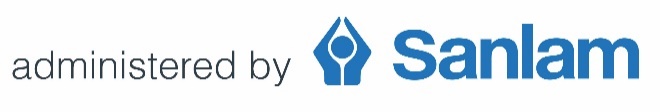 Confirmation of Acceptance: Sanlam Umbrella FundDisclaimer:Sanlam Life Insurance Limited (“Sanlam Life”), a subsidiary of Sanlam Limited, will process and protect your personal information as required by relevant laws and the constitution of the Republic of South Africa (“RSA”). We may send your personal information to service providers outside of the RSA for storage or further processing on Sanlam Life’s behalf. We will not send your information to a country that does not have information protection legislation similar to that of the RSA, unless we have a binding agreement with the service provider which ensures that it effectively adheres to the principles for processing of information in accordance with the Protection of Personal Information Act No 4 of 2013. For more information, please refer to the Sanlam Group Privacy Notice on www.sanlam.co.za, alternatively it can be sent to you on request. SANLAM UMBRELLA FUND - NEW FUND CHECKLISTSANLAM UMBRELLA FUND - NEW FUND CHECKLISTSANLAM UMBRELLA FUND - NEW FUND CHECKLISTSANLAM UMBRELLA FUND - NEW FUND CHECKLISTSANLAM UMBRELLA FUND - NEW FUND CHECKLISTCOMPLETE FOR ALL FUNDSCOMPLETE FOR ALL FUNDSCOMPLETE FOR ALL FUNDSCOMPLETE FOR ALL FUNDSCOMPLETE FOR ALL FUNDSSUB-FUND NAME:  SUB-FUND NAME:  CLIENT SOLUTIONS SPECIALIST:  CLIENT SOLUTIONS SPECIALIST:  DOCUMENTS REQUIREDDOCUMENTS REQUIREDIncludedIF NOT INCLUDED - STATE ARRANGEMENTSIF NOT INCLUDED - STATE ARRANGEMENTS1Confirmation of Acceptance2Updated Member Schedule (in the prescribed format)3Confirmation of Legal Entity (in accordance with the Pension Funds Act Regulation 30(2)t(ii)) ) and the FIC Amendment Act)Provide the most updated documentation verifying ownership.Provide the most updated documentation verifying ownership.4Signed Quotation5Record of Advice 
(only required if Sanlam Corporate employee signed as FAIS agent)6Exemption report if client belongs to an Industry Fund (eg. security, motor vehicle, bargaining council etc.)7Copy of the Previous Fund Rules (if a transferring fund)8Comprehensive Option variations:Customised Member Investment Choice (complete COA Annex 01)Tailored Default Investment Strategy (complete COA Annex 02)Tailored Default Lifestage Strategy (complete COA Annex 03)9Comprehensive Plus Option(Complete relevant Investments Business application form, etc)If required, applicable forms will be drafted on request subject to approval.If required, applicable forms will be drafted on request subject to approval.10Confirmation of Investment Consultant AppointmentPlease complete the formPlease complete the form11Participating employers with any of the following benefits will not be installed on the Electronic Contributions Process:Hybrid arrangements (EFT payment method of contributuions will apply)Participating employers with any of the following benefits will not be installed on the Electronic Contributions Process:Hybrid arrangements (EFT payment method of contributuions will apply)Participating employers with any of the following benefits will not be installed on the Electronic Contributions Process:Hybrid arrangements (EFT payment method of contributuions will apply)12Confirmation of approval in respect of exception or special arrangement to the product standardConfirmation of approval in respect of exception or special arrangement to the product standardConfirmation of approval in respect of exception or special arrangement to the product standardCOMPLETE FOR TRANSFERRING FUNDS(Refer Section 9 for detailed requirements)COMPLETE FOR TRANSFERRING FUNDS(Refer Section 9 for detailed requirements)COMPLETE FOR TRANSFERRING FUNDS(Refer Section 9 for detailed requirements)THE FOLLOWING INFORMATION MUST BE OBTAINEDTHE FOLLOWING INFORMATION MUST BE OBTAINEDIncluded1Letter of Termination to previous Administrators2Copy of member communication / information pack3Copy of the Previous Fund Rules (if a transferring fund)4Take over cover (see 9.24 & 9.25 for requirements)5Copy of Letter of Acceptance required for transferring members who have been previously underwritten and accepted for a higher cover than the free cover limit shown on the accepted quotationPlease note:The purpose of this document is for the employer to accept participation in the Sanlam Umbrella Fund.For the employer to appoint the Contracted Benefit Consultant (CBC) and (where applicable) the Contracted Financial Adviser (CFA).This document may be signed only by the nominated signatory of the employer and the Contracted Benefit Consultant (CBC) and (where applicable) Contracted Financial Adviser (CFA).Acceptance is subject to the terms and conditions set out in The Fund in Detail document, as amended from time to time, forwarded as part of the quotation.Supporting documentation to accompany this acceptance:5.1	Updated schedule of active members joining the Sub-Fund.5.2	Schedule of members receiving disability income, and pending claimants (if applicable).5.3	Signed copy of the accepted quotation.5.4	Completed and signed copy of documents regarding investments as required in the checklist.5.5	Confirmation of employer’s legal status and details of all beneficial owners.1Declaration of AcceptanceI, the undersigned, declare that I have been duly authorised to sign on behalf of           (the employer)                                   (entity name as it appears on official documents)and declare further that it was decided to accept the Sanlam Corporate’s quotation and apply for participation in the Sanlam Umbrella Fund, with effective date being the 1st day of         .We take note of the following conditions:1.	In terms of this agreement, contributions are payable monthly in arrears.  Member data as well as contributions needs to be submitted in time to ensure that the payment is reflected in the fund’s bank account before the legislated cut-off date of 7th of each month, after which interest will become payable on late payment from the first of that month according to legislation.2.	The membership detail as per the attached schedule is confirmed as correct and will be used for the installation of the Sub-Fund.  (Any changes will only be effective from the following month.)3.	Any changes requested to the benefit structure within 6 months of installation date will result in additional administration fees being charged. Particulars and benefit structure as set out in this document will be incorporated in the special rules and the certificate of participation that will apply to our employees.4.	All participating employers are required to establish a representative committee (Joint Forum) on which members are entitled to elect 50% of the representatives.5.	All contributions received in the first month will be invested in the selected default portfolio.   Investments of members who elect to make use of the alternative investment options (if applicable) will be moved to their chosen portfolios in the second month (and only on receipt of signed investment instruction forms or investment switch made online).6.	It is a participation requirement that all participating employers utilise the SC Portal as an administration and communication tool and all data and information will be submitted electronically via the Internet to facilitate administration.I, the undersigned, declare that I have been duly authorised to sign on behalf of           (the employer)                                   (entity name as it appears on official documents)and declare further that it was decided to accept the Sanlam Corporate’s quotation and apply for participation in the Sanlam Umbrella Fund, with effective date being the 1st day of         .We take note of the following conditions:1.	In terms of this agreement, contributions are payable monthly in arrears.  Member data as well as contributions needs to be submitted in time to ensure that the payment is reflected in the fund’s bank account before the legislated cut-off date of 7th of each month, after which interest will become payable on late payment from the first of that month according to legislation.2.	The membership detail as per the attached schedule is confirmed as correct and will be used for the installation of the Sub-Fund.  (Any changes will only be effective from the following month.)3.	Any changes requested to the benefit structure within 6 months of installation date will result in additional administration fees being charged. Particulars and benefit structure as set out in this document will be incorporated in the special rules and the certificate of participation that will apply to our employees.4.	All participating employers are required to establish a representative committee (Joint Forum) on which members are entitled to elect 50% of the representatives.5.	All contributions received in the first month will be invested in the selected default portfolio.   Investments of members who elect to make use of the alternative investment options (if applicable) will be moved to their chosen portfolios in the second month (and only on receipt of signed investment instruction forms or investment switch made online).6.	It is a participation requirement that all participating employers utilise the SC Portal as an administration and communication tool and all data and information will be submitted electronically via the Internet to facilitate administration.7. 	Unless otherwise instructed, Sanlam will communicate with the participating employer as follows:	7.1	To the authorised HR contact person (as listed in point 3.1 of this document):all matters regarding members’ movements, contributions, members above the free cover limit, claims and payments.  This HR contact person will be given access to the SC Portal to perform the functionality as selected.	7.2	To the authorised Communications contact person (as listed in point 2.5 of this document):	all matters regarding rate reviews, invitations, surveys, quarterly participating employer newsletter and other Joint Forum matters. 	7.3	To the authorised Medical Correspondence contact person (as listed in 2.6 of this document): 		all matters regarding medicals for members of the Sub-fund.This person will receive the personal health statement and the additional medical requirements for members who exceed the freecover limit or individual member limit, as well as all medical correspondence related to the members under the Sub-fund. This role could be performed by either the HR contact person or the Contracted Benefit Consultant 	7.4	To the persons liable for paying contributions (as listed in point 2.7 of this document):The Pension Funds Act, (Section 13A(9)(a)), makes it an obligation of a retirement fund to request participating employers in writing to notify the fund of the identity of the person or persons who are personally liable for the payment of contributions.  In terms of Section 13A(8) of the Act, these persons are qualified as:in the case of a company, every director who is regularly involved in the management of the company’s overall financial affairs;in the case of a close corporation, every member who controls or is regularly involved in the management of the close corporation’s overall financial affairs;  andin the case of any other employer, every person in accordance with whose directions or instructions the governing body or structure of the employer acts or who controls or who is regularly involved in the management of the employer’s overall financial affairs.	8.	The SC Portal used for the monthly electronic contribution process requires a registered South African bank account.9.	We authorise Sanlam herewith to grant Internet access via the SC Portal facility to the Contracted Benefit Consultant (CBC).10.	The Pension Funds Act regulation (30)(2)t(ii) stipulates that each subsidiary company in a group of 	companies must be registered as a separate sub-fund in a Type A Umbrella Fund.  Even where all the 	employees in a group of companies have an identital benefit structure and the subsidiaries are 100% 	owned by the parent company, each subsidiary must still set-up a separate Sub-fund.11.	We declare that we have communicated to our members that we will provide their cell phone numbers to 	the Fund.  The Fund will not distribute the members’ cell phone numbers to any third parties.12.	The FIC Amendment Act, 2017 andobligates the Fund to identify and verify all persons and entities we interact with. Therefore all participating employers and their ultimate beneficial owners who belong to  the Sanlam Umbrella Fund need to provide the most updated documentation verifying ownership.The Fund may request proof of the source of funds and wealth to meet the legal obligations under the FIC Amendment Act. If this is required third party searches may be conducted and/or documentary evidence may be required.2Participating Employer InformationParticipating Employer InformationParticipating Employer InformationParticipating Employer InformationParticipating Employer InformationParticipating Employer InformationParticipating Employer Information2.1Name of Business:(as it appears on official documents, e.g. CIPRO documents (COR39) which includes the details of the beneficial owners). Name of Business:(as it appears on official documents, e.g. CIPRO documents (COR39) which includes the details of the beneficial owners). Name of Business:(as it appears on official documents, e.g. CIPRO documents (COR39) which includes the details of the beneficial owners). 2.2Business Reg. Number (attach copy of relevant document)Business Reg. Number (attach copy of relevant document)Business Reg. Number (attach copy of relevant document)Business Reg. Number (attach copy of relevant document)Business Reg. Number (attach copy of relevant document)Source of FundsSource of FundsSource of FundsSalariesSalariesSalariesSalariesSource of FundsSource of FundsSource of FundsBusiness profitBusiness profitBusiness profitBusiness profitSource of FundsSource of FundsSource of FundsInvestmentsInvestmentsInvestmentsInvestmentsSource of FundsSource of FundsSource of FundsSalesSalesSalesSalesSource of FundsSource of FundsSource of FundsDonationsDonationsDonationsDonationsSource of FundsSource of FundsSource of FundsServicesServicesServicesServicesSource of WealthSource of WealthSource of WealthOwnership of businessOwnership of businessOwnership of businessOwnership of businessSource of WealthSource of WealthSource of WealthEmploymentEmploymentEmploymentEmploymentSource of WealthSource of WealthSource of WealthLoanLoanLoanLoanSource of WealthSource of WealthSource of WealthInheritanceInheritanceInheritanceInheritanceSource of WealthSource of WealthSource of WealthInvestmentsInvestmentsInvestmentsInvestmentsSource of WealthSource of WealthSource of WealthWinnings (Gambling)Winnings (Gambling)Winnings (Gambling)Winnings (Gambling)Source of WealthSource of WealthSource of WealthShareholdersShareholdersShareholdersShareholdersSource of WealthSource of WealthSource of WealthUnknown/Not declaredUnknown/Not declaredUnknown/Not declaredUnknown/Not declared2.3Switchboard Telephone NumberFax Number2.4Physical Address (of the business)Physical Address (of the business)Physical Address (of the business)Physical Address (of the business)Postal Address (of the employer)Postal Address (of the employer)Postal Address (of the employer)2.5Communication Contact Person at Business *Communication Contact Person at Business *Communication Contact Person at Business *Communication Contact Person at Business *2.5.1Email Address of Communications Contact PersonEmail Address of Communications Contact PersonEmail Address of Communications Contact PersonEmail Address of Communications Contact Person2.5.2Telephone Number of Contact Person Telephone Number of Contact Person Telephone Number of Contact Person Telephone Number of Contact Person 2.5.3ID number of Communications Contact PersonID number of Communications Contact PersonID number of Communications Contact PersonID number of Communications Contact Person*	The Communications Contact person will be the authorised contact person that Sanlam will communicate with (see point no 7 under conditions).*	The Communications Contact person will be the authorised contact person that Sanlam will communicate with (see point no 7 under conditions).*	The Communications Contact person will be the authorised contact person that Sanlam will communicate with (see point no 7 under conditions).*	The Communications Contact person will be the authorised contact person that Sanlam will communicate with (see point no 7 under conditions).*	The Communications Contact person will be the authorised contact person that Sanlam will communicate with (see point no 7 under conditions).*	The Communications Contact person will be the authorised contact person that Sanlam will communicate with (see point no 7 under conditions).*	The Communications Contact person will be the authorised contact person that Sanlam will communicate with (see point no 7 under conditions).*	The Communications Contact person will be the authorised contact person that Sanlam will communicate with (see point no 7 under conditions).2.6Medical Correspondence Contact Person *Medical Correspondence Contact Person *Medical Correspondence Contact Person *Medical Correspondence Contact Person *2.6.1Email Address of Medical Correspondence Contact PersonEmail Address of Medical Correspondence Contact PersonEmail Address of Medical Correspondence Contact PersonEmail Address of Medical Correspondence Contact Person2.6.2Telephone Number of Medical Correspondence Contact PersonTelephone Number of Medical Correspondence Contact PersonTelephone Number of Medical Correspondence Contact PersonTelephone Number of Medical Correspondence Contact Person2.6.3ID number of Medical Correspondence Contact PersonID number of Medical Correspondence Contact PersonID number of Medical Correspondence Contact PersonID number of Medical Correspondence Contact Person*	The Medical Correspondence contact person will be the authorised contact person that Sanlam will communicate with for all matters regarding medicals.*	The Medical Correspondence contact person will be the authorised contact person that Sanlam will communicate with for all matters regarding medicals.*	The Medical Correspondence contact person will be the authorised contact person that Sanlam will communicate with for all matters regarding medicals.*	The Medical Correspondence contact person will be the authorised contact person that Sanlam will communicate with for all matters regarding medicals.*	The Medical Correspondence contact person will be the authorised contact person that Sanlam will communicate with for all matters regarding medicals.*	The Medical Correspondence contact person will be the authorised contact person that Sanlam will communicate with for all matters regarding medicals.*	The Medical Correspondence contact person will be the authorised contact person that Sanlam will communicate with for all matters regarding medicals.2.7Person liable for payment of contributions*:Person liable for payment of contributions*:Person liable for payment of contributions*:Person liable for payment of contributions*:Person liable for payment of contributions*:Person liable for payment of contributions*:Full nameFull nameFull nameIdentity NumberIdentity NumberIdentity NumberCellular NumberCellular NumberCellular NumberE-mail AddressE-mail AddressE-mail AddressDesignation in businessDesignation in businessDesignation in business* the person or persons who are personally liable for the payment of contributions.  (in the case of a company it may include every director who is regularly involved in the management of the company’s overall financial affairs)* the person or persons who are personally liable for the payment of contributions.  (in the case of a company it may include every director who is regularly involved in the management of the company’s overall financial affairs)* the person or persons who are personally liable for the payment of contributions.  (in the case of a company it may include every director who is regularly involved in the management of the company’s overall financial affairs)* the person or persons who are personally liable for the payment of contributions.  (in the case of a company it may include every director who is regularly involved in the management of the company’s overall financial affairs)3SC Portal with monthly contribution process accessSC Portal with monthly contribution process accessSC Portal with monthly contribution process accessSC Portal with monthly contribution process accessSC Portal with monthly contribution process accessSC Portal with monthly contribution process accessImportant information:The HR contact person will be given access to the SC Portal to perform the access role as selected (access roles and their functionalities explained on page 6). A “Financial Authoriser” role is compulsory for the new electronic contribution process.Members will be given access to the SC Portal. Your Client Relations Manager will guide you through the process.Important information:The HR contact person will be given access to the SC Portal to perform the access role as selected (access roles and their functionalities explained on page 6). A “Financial Authoriser” role is compulsory for the new electronic contribution process.Members will be given access to the SC Portal. Your Client Relations Manager will guide you through the process.Important information:The HR contact person will be given access to the SC Portal to perform the access role as selected (access roles and their functionalities explained on page 6). A “Financial Authoriser” role is compulsory for the new electronic contribution process.Members will be given access to the SC Portal. Your Client Relations Manager will guide you through the process.Important information:The HR contact person will be given access to the SC Portal to perform the access role as selected (access roles and their functionalities explained on page 6). A “Financial Authoriser” role is compulsory for the new electronic contribution process.Members will be given access to the SC Portal. Your Client Relations Manager will guide you through the process.Important information:The HR contact person will be given access to the SC Portal to perform the access role as selected (access roles and their functionalities explained on page 6). A “Financial Authoriser” role is compulsory for the new electronic contribution process.Members will be given access to the SC Portal. Your Client Relations Manager will guide you through the process.Important information:The HR contact person will be given access to the SC Portal to perform the access role as selected (access roles and their functionalities explained on page 6). A “Financial Authoriser” role is compulsory for the new electronic contribution process.Members will be given access to the SC Portal. Your Client Relations Manager will guide you through the process.Important information:The HR contact person will be given access to the SC Portal to perform the access role as selected (access roles and their functionalities explained on page 6). A “Financial Authoriser” role is compulsory for the new electronic contribution process.Members will be given access to the SC Portal. Your Client Relations Manager will guide you through the process.3.1HR Contact Person at the BusinessIdentity Nr / Passport NrTelephone NumberE-mail AddressType of access required:       Viewer         Administrator:  Processor          Financial AuthoriserType of access required:       Viewer         Administrator:  Processor          Financial AuthoriserType of access required:       Viewer         Administrator:  Processor          Financial AuthoriserType of access required:       Viewer         Administrator:  Processor          Financial AuthoriserType of access required:       Viewer         Administrator:  Processor          Financial AuthoriserType of access required:       Viewer         Administrator:  Processor          Financial Authoriser3.2	User Full Name3.2	User Full Name	Identity Nr / Passport Nr	Identity Nr / Passport Nr	Telephone Number	Telephone NumberCell NumberCell NumberCell Number	E-mail Address	E-mail AddressType of access required:       Viewer         Administrator:  Processor          Financial AuthoriserType of access required:       Viewer         Administrator:  Processor          Financial AuthoriserType of access required:       Viewer         Administrator:  Processor          Financial AuthoriserType of access required:       Viewer         Administrator:  Processor          Financial AuthoriserType of access required:       Viewer         Administrator:  Processor          Financial AuthoriserType of access required:       Viewer         Administrator:  Processor          Financial Authoriser3.3	User Full Name3.3	User Full Name	Identity Nr / Passport Nr	Identity Nr / Passport Nr	Telephone Number	Telephone NumberCell Number	E-mail Address	E-mail AddressType of access required:       Viewer         Administrator:  Processor          Financial AuthoriserType of access required:       Viewer         Administrator:  Processor          Financial AuthoriserType of access required:       Viewer         Administrator:  Processor          Financial AuthoriserType of access required:       Viewer         Administrator:  Processor          Financial Authoriser3.4	User Full Name3.4	User Full Name	Identity Nr / Passport Nr	Identity Nr / Passport Nr	Telephone Number	Telephone NumberCell Number	E-mail Address	E-mail AddressType of access required:       Viewer         Administrator:  Processor          Financial AuthoriserType of access required:       Viewer         Administrator:  Processor          Financial AuthoriserType of access required:       Viewer         Administrator:  Processor          Financial AuthoriserType of access required:       Viewer         Administrator:  Processor          Financial AuthoriserType of access rolesType of access rolesType of access rolesSuitable forSuitable forFunctionality available1Viewer Viewer HR officer who needs information onlyHR officer who needs information onlyView information on all members of the employer, including salaries, contribution amounts and reports. No authorisation to process or edit any transactions on member records.1Viewer Viewer Contracted Benefit Consultant Contracted Benefit Consultant View information on all members of the employer, including salaries, contribution amounts and reports. No authorisation to process or edit any transactions on member records.2Administrator: Processor   Administrator: Processor   Payroll administrator, Salaries administrator, HR officer/administratorPayroll administrator, Salaries administrator, HR officer/administratorFull Access to view information of all members.  Authorised to process member movements, edit member details and contribution amounts, but cannot approve these.3Financial Authoriser   Financial Authoriser   Financial Manager / Director,Payroll administrator, Salaries administrator, HR officer/administratorFinancial Manager / Director,Payroll administrator, Salaries administrator, HR officer/administratorAll functions as per role no. 2, plus,Authorisation of premium payments.44Method of payment for contributionsMethod of payment for contributionsMethod of payment for contributionsMethod of payment for contributionsImportant information:The first month’s contributions must be paid by EFT.  Thereafter, the electronic contribution payment collection method will automatically apply.  As part of this electronic process, authorised payments are only done once a client confirms and set a payment date.Important information:The first month’s contributions must be paid by EFT.  Thereafter, the electronic contribution payment collection method will automatically apply.  As part of this electronic process, authorised payments are only done once a client confirms and set a payment date.Important information:The first month’s contributions must be paid by EFT.  Thereafter, the electronic contribution payment collection method will automatically apply.  As part of this electronic process, authorised payments are only done once a client confirms and set a payment date.Important information:The first month’s contributions must be paid by EFT.  Thereafter, the electronic contribution payment collection method will automatically apply.  As part of this electronic process, authorised payments are only done once a client confirms and set a payment date.Important information:The first month’s contributions must be paid by EFT.  Thereafter, the electronic contribution payment collection method will automatically apply.  As part of this electronic process, authorised payments are only done once a client confirms and set a payment date.Important information:The first month’s contributions must be paid by EFT.  Thereafter, the electronic contribution payment collection method will automatically apply.  As part of this electronic process, authorised payments are only done once a client confirms and set a payment date.Please quote your  unique fund reference number when making your first month’s contribution.  Payments must be paid into the Fund’s bank account.  Bank details are as follows:Please quote your  unique fund reference number when making your first month’s contribution.  Payments must be paid into the Fund’s bank account.  Bank details are as follows:Please quote your  unique fund reference number when making your first month’s contribution.  Payments must be paid into the Fund’s bank account.  Bank details are as follows:Please quote your  unique fund reference number when making your first month’s contribution.  Payments must be paid into the Fund’s bank account.  Bank details are as follows:Please quote your  unique fund reference number when making your first month’s contribution.  Payments must be paid into the Fund’s bank account.  Bank details are as follows:Please quote your  unique fund reference number when making your first month’s contribution.  Payments must be paid into the Fund’s bank account.  Bank details are as follows:Sanlam Umbrella Pension FundSanlam Umbrella Pension FundSanlam Umbrella Pension FundSanlam Umbrella Pension FundSanlam Umbrella Provident FundSanlam Umbrella Provident FundABSA Bank:  Cheque AccountABSA Bank:  Cheque AccountABSA Bank:  Cheque AccountABSA Bank:  Cheque AccountABSA Bank:  Cheque AccountABSA Bank:  Cheque AccountBranch code:  632005Branch code:  632005Branch code:  632005Branch code:  632005Branch code:  632005Branch code:  632005Account number:  406 797 2456Account number:  406 797 2456Account number:  406 797 2456Account number:  406 797 2456Account number:  406 797 2383Account number:  406 797 23835 (a)Contracted Benefit ConsultantContracted Benefit ConsultantContracted Benefit ConsultantContracted Benefit ConsultantContracted Benefit ConsultantContracted Benefit ConsultantContracted Benefit ConsultantContracted Benefit ConsultantContracted Benefit ConsultantContracted Benefit ConsultantImportant information:Should the Intermediary choose not to fulfil the duties of Contracted Benefit Consultant (or does not have the necessary FAIS accreditation), Sanlam will appoint a Benefit Consultant  to the Sub-Fund.Important information:Should the Intermediary choose not to fulfil the duties of Contracted Benefit Consultant (or does not have the necessary FAIS accreditation), Sanlam will appoint a Benefit Consultant  to the Sub-Fund.Important information:Should the Intermediary choose not to fulfil the duties of Contracted Benefit Consultant (or does not have the necessary FAIS accreditation), Sanlam will appoint a Benefit Consultant  to the Sub-Fund.Important information:Should the Intermediary choose not to fulfil the duties of Contracted Benefit Consultant (or does not have the necessary FAIS accreditation), Sanlam will appoint a Benefit Consultant  to the Sub-Fund.Important information:Should the Intermediary choose not to fulfil the duties of Contracted Benefit Consultant (or does not have the necessary FAIS accreditation), Sanlam will appoint a Benefit Consultant  to the Sub-Fund.Important information:Should the Intermediary choose not to fulfil the duties of Contracted Benefit Consultant (or does not have the necessary FAIS accreditation), Sanlam will appoint a Benefit Consultant  to the Sub-Fund.Important information:Should the Intermediary choose not to fulfil the duties of Contracted Benefit Consultant (or does not have the necessary FAIS accreditation), Sanlam will appoint a Benefit Consultant  to the Sub-Fund.Important information:Should the Intermediary choose not to fulfil the duties of Contracted Benefit Consultant (or does not have the necessary FAIS accreditation), Sanlam will appoint a Benefit Consultant  to the Sub-Fund.Important information:Should the Intermediary choose not to fulfil the duties of Contracted Benefit Consultant (or does not have the necessary FAIS accreditation), Sanlam will appoint a Benefit Consultant  to the Sub-Fund.Important information:Should the Intermediary choose not to fulfil the duties of Contracted Benefit Consultant (or does not have the necessary FAIS accreditation), Sanlam will appoint a Benefit Consultant  to the Sub-Fund.Important information:Should the Intermediary choose not to fulfil the duties of Contracted Benefit Consultant (or does not have the necessary FAIS accreditation), Sanlam will appoint a Benefit Consultant  to the Sub-Fund.Contracted Benefit Consultant  to be appointed by SanlamContracted Benefit Consultant  to be appointed by SanlamContracted Benefit Consultant  to be appointed by SanlamContracted Benefit Consultant  to be appointed by SanlamContracted Benefit Consultant  to be appointed by SanlamContracted Benefit Consultant  to be appointed by SanlamContracted Benefit Consultant  to be appointed by Sanlam Yes            No Yes            No Yes            No Yes            No5 (b)Contracted Benefit Consultant (CBC) InformationContracted Benefit Consultant (CBC) InformationContracted Benefit Consultant (CBC) InformationContracted Benefit Consultant (CBC) InformationContracted Benefit Consultant (CBC) InformationContracted Benefit Consultant (CBC) InformationContracted Benefit Consultant (CBC) InformationContracted Benefit Consultant (CBC) InformationContracted Benefit Consultant (CBC) InformationContracted Benefit Consultant (CBC) Information5.1First Name & Surname(as registered with FSCA)5.2ID number of CBC5.3E-mail address of CBC5.4Brokerage Name5.5Physical Address     									Postal Code:            									Postal Code:            									Postal Code:            									Postal Code:            									Postal Code:            									Postal Code:            									Postal Code:            									Postal Code:            									Postal Code:            									Postal Code:       If postal address is different from physical address, please complete postal address.If postal address is different from physical address, please complete postal address.If postal address is different from physical address, please complete postal address.If postal address is different from physical address, please complete postal address.If postal address is different from physical address, please complete postal address.If postal address is different from physical address, please complete postal address.If postal address is different from physical address, please complete postal address.If postal address is different from physical address, please complete postal address.If postal address is different from physical address, please complete postal address.If postal address is different from physical address, please complete postal address.If postal address is different from physical address, please complete postal address.5.6Postal Address     									Postal Code:            									Postal Code:            									Postal Code:            									Postal Code:            									Postal Code:            									Postal Code:            									Postal Code:            									Postal Code:            									Postal Code:            									Postal Code:       5.7Office Tel NumberFax NumberFax NumberFax Number5.8Sanlam Commission Code (if applicable)Cell NumberCell NumberCell Number5.9VAT Reg. NumberFAIS NumberFAIS NumberFAIS Number5.10Consultancy fee payable to Contract Benefit Consultant:Consultancy fee payable to Contract Benefit Consultant:Consultancy fee payable to Contract Benefit Consultant:      %      %      %      %      %      %      %5.11Consultancy fees to be paid via:Consultancy fees to be paid via:Consultancy fees to be paid via:1.   Sanlam Code                  2.   Business Account1.   Sanlam Code                  2.   Business Account1.   Sanlam Code                  2.   Business Account1.   Sanlam Code                  2.   Business Account1.   Sanlam Code                  2.   Business Account1.   Sanlam Code                  2.   Business Account1.   Sanlam Code                  2.   Business AccountComplete banking details  if option 2 selected (verification of CBC’s bank details are required by way of bank statement header or cancelled cheque)Complete banking details  if option 2 selected (verification of CBC’s bank details are required by way of bank statement header or cancelled cheque)Complete banking details  if option 2 selected (verification of CBC’s bank details are required by way of bank statement header or cancelled cheque)Complete banking details  if option 2 selected (verification of CBC’s bank details are required by way of bank statement header or cancelled cheque)Complete banking details  if option 2 selected (verification of CBC’s bank details are required by way of bank statement header or cancelled cheque)Complete banking details  if option 2 selected (verification of CBC’s bank details are required by way of bank statement header or cancelled cheque)Complete banking details  if option 2 selected (verification of CBC’s bank details are required by way of bank statement header or cancelled cheque)Complete banking details  if option 2 selected (verification of CBC’s bank details are required by way of bank statement header or cancelled cheque)Complete banking details  if option 2 selected (verification of CBC’s bank details are required by way of bank statement header or cancelled cheque)Complete banking details  if option 2 selected (verification of CBC’s bank details are required by way of bank statement header or cancelled cheque)Complete banking details  if option 2 selected (verification of CBC’s bank details are required by way of bank statement header or cancelled cheque)5.12Name of BankName of Bank5.13Name of BranchName of BranchBranch CodeBranch Code5.14Account NameAccount Name5.15Bank Account NumberBank Account Number5.16Contact person at CBC office (who will be dealing with day to day admin matters)Contact person at CBC office (who will be dealing with day to day admin matters)Contact person at CBC office (who will be dealing with day to day admin matters)Contact person at CBC office (who will be dealing with day to day admin matters)5.17E-mail address of Contact PersonE-mail address of Contact PersonE-mail address of Contact PersonE-mail address of Contact Person5.18Telephone number of Contact PersonTelephone number of Contact PersonTelephone number of Contact PersonTelephone number of Contact Person5.19ID Number of Contact PersonID Number of Contact PersonID Number of Contact PersonID Number of Contact PersonImportant information:This CBC contact person will be given viewer access on the SC Portal.Important information:This CBC contact person will be given viewer access on the SC Portal.Important information:This CBC contact person will be given viewer access on the SC Portal.Important information:This CBC contact person will be given viewer access on the SC Portal.Important information:This CBC contact person will be given viewer access on the SC Portal.Important information:This CBC contact person will be given viewer access on the SC Portal.Important information:This CBC contact person will be given viewer access on the SC Portal.Important information:This CBC contact person will be given viewer access on the SC Portal.Important information:This CBC contact person will be given viewer access on the SC Portal.Important information:This CBC contact person will be given viewer access on the SC Portal.Important information:This CBC contact person will be given viewer access on the SC Portal.5.20Contact person at CBC office ( who will be dealing with consultancy fee statements)Contact person at CBC office ( who will be dealing with consultancy fee statements)Contact person at CBC office ( who will be dealing with consultancy fee statements)Contact person at CBC office ( who will be dealing with consultancy fee statements)5.21ID Number of Contact personID Number of Contact personID Number of Contact personID Number of Contact person5.22E-mail address of Contact PersonE-mail address of Contact PersonE-mail address of Contact PersonE-mail address of Contact Person6 (a)Contracted Financial Adviser (CFA) (complete only if different from no 5)Contracted Financial Adviser (CFA) (complete only if different from no 5)Contracted Financial Adviser (CFA) (complete only if different from no 5)Contracted Financial Adviser (CFA) (complete only if different from no 5)Contracted Financial Adviser (CFA) (complete only if different from no 5)Contracted Financial Adviser (CFA) (complete only if different from no 5)Contracted Financial Adviser (CFA) (complete only if different from no 5)Contracted Financial Adviser (CFA) (complete only if different from no 5)Contracted Financial Adviser (CFA) (complete only if different from no 5)Contracted Financial Adviser (CFA) (complete only if different from no 5)Important information:Should the Intermediary choose not to fulfil the duties of Contracted Financial Adviser (or does not have the necessary FAIS accreditation), Sanlam will appoint a Financial Adviser to the Sub-Fund.Important information:Should the Intermediary choose not to fulfil the duties of Contracted Financial Adviser (or does not have the necessary FAIS accreditation), Sanlam will appoint a Financial Adviser to the Sub-Fund.Important information:Should the Intermediary choose not to fulfil the duties of Contracted Financial Adviser (or does not have the necessary FAIS accreditation), Sanlam will appoint a Financial Adviser to the Sub-Fund.Important information:Should the Intermediary choose not to fulfil the duties of Contracted Financial Adviser (or does not have the necessary FAIS accreditation), Sanlam will appoint a Financial Adviser to the Sub-Fund.Important information:Should the Intermediary choose not to fulfil the duties of Contracted Financial Adviser (or does not have the necessary FAIS accreditation), Sanlam will appoint a Financial Adviser to the Sub-Fund.Important information:Should the Intermediary choose not to fulfil the duties of Contracted Financial Adviser (or does not have the necessary FAIS accreditation), Sanlam will appoint a Financial Adviser to the Sub-Fund.Important information:Should the Intermediary choose not to fulfil the duties of Contracted Financial Adviser (or does not have the necessary FAIS accreditation), Sanlam will appoint a Financial Adviser to the Sub-Fund.Important information:Should the Intermediary choose not to fulfil the duties of Contracted Financial Adviser (or does not have the necessary FAIS accreditation), Sanlam will appoint a Financial Adviser to the Sub-Fund.Important information:Should the Intermediary choose not to fulfil the duties of Contracted Financial Adviser (or does not have the necessary FAIS accreditation), Sanlam will appoint a Financial Adviser to the Sub-Fund.Important information:Should the Intermediary choose not to fulfil the duties of Contracted Financial Adviser (or does not have the necessary FAIS accreditation), Sanlam will appoint a Financial Adviser to the Sub-Fund.Important information:Should the Intermediary choose not to fulfil the duties of Contracted Financial Adviser (or does not have the necessary FAIS accreditation), Sanlam will appoint a Financial Adviser to the Sub-Fund.Contracted Financial Adviser to be appointed by SanlamThe Fund’s retirement benefit advisor to perform  the CFA duties (or part thereof)Contracted Financial Adviser to be appointed by SanlamThe Fund’s retirement benefit advisor to perform  the CFA duties (or part thereof)Contracted Financial Adviser to be appointed by SanlamThe Fund’s retirement benefit advisor to perform  the CFA duties (or part thereof)Contracted Financial Adviser to be appointed by SanlamThe Fund’s retirement benefit advisor to perform  the CFA duties (or part thereof) Yes            No Yes            No Yes            No Yes            No Yes            No Yes            No Yes            No Yes            No Yes            No Yes            No Yes            No Yes            No Yes            No Yes            No6 (b)Contracted Financial Adviser (CFA) InformationContracted Financial Adviser (CFA) InformationContracted Financial Adviser (CFA) InformationContracted Financial Adviser (CFA) InformationContracted Financial Adviser (CFA) InformationContracted Financial Adviser (CFA) InformationContracted Financial Adviser (CFA) InformationContracted Financial Adviser (CFA) InformationContracted Financial Adviser (CFA) InformationContracted Financial Adviser (CFA) Information6.1First Name & Surname(as registered with FSCA)First Name & Surname(as registered with FSCA)6.2ID Number of CFAID Number of CFA6.3E-mail address of CFAE-mail address of CFA6.4Brokerage NameBrokerage Name6.5Physical Address     									Postal Code:            									Postal Code:            									Postal Code:            									Postal Code:            									Postal Code:            									Postal Code:            									Postal Code:            									Postal Code:            									Postal Code:            									Postal Code:       If postal address is different from physical address, please complete postal address.If postal address is different from physical address, please complete postal address.If postal address is different from physical address, please complete postal address.If postal address is different from physical address, please complete postal address.If postal address is different from physical address, please complete postal address.If postal address is different from physical address, please complete postal address.If postal address is different from physical address, please complete postal address.If postal address is different from physical address, please complete postal address.If postal address is different from physical address, please complete postal address.If postal address is different from physical address, please complete postal address.If postal address is different from physical address, please complete postal address.6.6Postal AddressPostal Address     									Postal Code:            									Postal Code:            									Postal Code:            									Postal Code:            									Postal Code:            									Postal Code:            									Postal Code:            									Postal Code:            									Postal Code:            									Postal Code:       6.7Office Tel NumberOffice Tel NumberFax NumberFax Number6.8Sanlam Commission Code (if applicable)Sanlam Commission Code (if applicable)Cell NumberCell Number6.9VAT Reg. NumberVAT Reg. NumberFAIS NumberFAIS Number6.10Consultancy fee payable to the Contracted Financial Advisor:Consultancy fee payable to the Contracted Financial Advisor:      %      %      %      %      %      %      %      %6.11Consultancy fees paid via:Consultancy fees paid via:1.   Sanlam Code                  2.   Business Account1.   Sanlam Code                  2.   Business Account1.   Sanlam Code                  2.   Business Account1.   Sanlam Code                  2.   Business Account1.   Sanlam Code                  2.   Business Account1.   Sanlam Code                  2.   Business Account1.   Sanlam Code                  2.   Business Account1.   Sanlam Code                  2.   Business AccountComplete banking details if option 2 selected (verification of CFA’s bank details are required by way of bank statement header or cancelled cheque)Complete banking details if option 2 selected (verification of CFA’s bank details are required by way of bank statement header or cancelled cheque)Complete banking details if option 2 selected (verification of CFA’s bank details are required by way of bank statement header or cancelled cheque)Complete banking details if option 2 selected (verification of CFA’s bank details are required by way of bank statement header or cancelled cheque)Complete banking details if option 2 selected (verification of CFA’s bank details are required by way of bank statement header or cancelled cheque)Complete banking details if option 2 selected (verification of CFA’s bank details are required by way of bank statement header or cancelled cheque)Complete banking details if option 2 selected (verification of CFA’s bank details are required by way of bank statement header or cancelled cheque)Complete banking details if option 2 selected (verification of CFA’s bank details are required by way of bank statement header or cancelled cheque)Complete banking details if option 2 selected (verification of CFA’s bank details are required by way of bank statement header or cancelled cheque)Complete banking details if option 2 selected (verification of CFA’s bank details are required by way of bank statement header or cancelled cheque)Complete banking details if option 2 selected (verification of CFA’s bank details are required by way of bank statement header or cancelled cheque)6.12Name of BankName of Bank6.13Name of BranchName of BranchBranch CodeBranch Code6.14Account NameAccount Name6.15Bank Account NumberBank Account NumberPercentage (%)Percentage (%)Percentage (%)Percentage (%)Percentage (%)Consultancy fee payable to Contract Benefit ConsultantConsultancy fee payable to Contract Benefit ConsultantConsultancy fee payable to Contract Benefit ConsultantConsultancy fee payable to Contract Benefit ConsultantConsultancy fee payable to Contract Benefit ConsultantConsultancy fee payable to Contract Benefit ConsultantConsultancy fee payable to the Contracted Financial AdvisorConsultancy fee payable to the Contracted Financial AdvisorConsultancy fee payable to the Contracted Financial AdvisorConsultancy fee payable to the Contracted Financial AdvisorConsultancy fee payable to the Contracted Financial AdvisorConsultancy fee payable to the Contracted Financial AdvisorTotal Total Total Total Total Total 100%100%100%100%100%7Sub-Fund InformationSub-Fund InformationSub-Fund InformationSub-Fund InformationSub-Fund InformationSub-Fund InformationSub-Fund InformationSub-Fund InformationSub-Fund InformationSub-Fund InformationSub-Fund InformationSub-Fund InformationSub-Fund InformationSub-Fund InformationSub-Fund InformationSub-Fund InformationSub-Fund InformationSub-Fund Information7.1Pension / ProvidentPension / ProvidentPension / ProvidentPension / ProvidentPension / ProvidentPension / ProvidentAs per attached, signed quotationAs per attached, signed quotationAs per attached, signed quotationAs per attached, signed quotationAs per attached, signed quotationAs per attached, signed quotationAs per attached, signed quotationAs per attached, signed quotationAs per attached, signed quotationAs per attached, signed quotationAs per attached, signed quotationAs per attached, signed quotation7.2Umbrella Fund option Umbrella Fund option Umbrella Fund option Umbrella Fund option Umbrella Fund option Umbrella Fund option As per attached, signed quotation As per attached, signed quotation As per attached, signed quotation As per attached, signed quotation As per attached, signed quotation As per attached, signed quotation As per attached, signed quotation As per attached, signed quotation As per attached, signed quotation As per attached, signed quotation As per attached, signed quotation As per attached, signed quotation 7.3Allow Glacier as an option?(only allowed on the Comprehensive Option)If no selection is made, Glacier will not be made available as an investment strategy. Allow Glacier as an option?(only allowed on the Comprehensive Option)If no selection is made, Glacier will not be made available as an investment strategy. Allow Glacier as an option?(only allowed on the Comprehensive Option)If no selection is made, Glacier will not be made available as an investment strategy. Allow Glacier as an option?(only allowed on the Comprehensive Option)If no selection is made, Glacier will not be made available as an investment strategy. Allow Glacier as an option?(only allowed on the Comprehensive Option)If no selection is made, Glacier will not be made available as an investment strategy. Allow Glacier as an option?(only allowed on the Comprehensive Option)If no selection is made, Glacier will not be made available as an investment strategy.  Yes         No             Yes         No             Yes         No             Yes         No             Yes         No             Yes         No             Yes         No             Yes         No             Yes         No             Yes         No             Yes         No             Yes         No            7.4Pensionable / Risk salariesPensionable / Risk salariesPensionable / Risk salariesPensionable / Risk salariesPensionable / Risk salariesPensionable / Risk salariesAs per attached, signed quotationAs per attached, signed quotationAs per attached, signed quotationAs per attached, signed quotationAs per attached, signed quotationAs per attached, signed quotationAs per attached, signed quotationAs per attached, signed quotationAs per attached, signed quotationAs per attached, signed quotationAs per attached, signed quotationAs per attached, signed quotation7.5Reinforced BenefitsReinforced BenefitsReinforced BenefitsReinforced BenefitsReinforced BenefitsReinforced BenefitsAs per attached, signed quotationAs per attached, signed quotationAs per attached, signed quotationAs per attached, signed quotationAs per attached, signed quotationAs per attached, signed quotationAs per attached, signed quotationAs per attached, signed quotationAs per attached, signed quotationAs per attached, signed quotationAs per attached, signed quotationAs per attached, signed quotation7.6Termination date (complete only if transferring from a previous administrator) Termination date (complete only if transferring from a previous administrator) Termination date (complete only if transferring from a previous administrator) Termination date (complete only if transferring from a previous administrator) Termination date (complete only if transferring from a previous administrator) Termination date (complete only if transferring from a previous administrator) Important information:There cannot be a break in the payment of contributions from the previous administrator to the new administrator if the Section 14 transfer process applies.Important information:There cannot be a break in the payment of contributions from the previous administrator to the new administrator if the Section 14 transfer process applies.Important information:There cannot be a break in the payment of contributions from the previous administrator to the new administrator if the Section 14 transfer process applies.Important information:There cannot be a break in the payment of contributions from the previous administrator to the new administrator if the Section 14 transfer process applies.Important information:There cannot be a break in the payment of contributions from the previous administrator to the new administrator if the Section 14 transfer process applies.Important information:There cannot be a break in the payment of contributions from the previous administrator to the new administrator if the Section 14 transfer process applies.Important information:There cannot be a break in the payment of contributions from the previous administrator to the new administrator if the Section 14 transfer process applies.Important information:There cannot be a break in the payment of contributions from the previous administrator to the new administrator if the Section 14 transfer process applies.Important information:There cannot be a break in the payment of contributions from the previous administrator to the new administrator if the Section 14 transfer process applies.Important information:There cannot be a break in the payment of contributions from the previous administrator to the new administrator if the Section 14 transfer process applies.Important information:There cannot be a break in the payment of contributions from the previous administrator to the new administrator if the Section 14 transfer process applies.Important information:There cannot be a break in the payment of contributions from the previous administrator to the new administrator if the Section 14 transfer process applies.Important information:There cannot be a break in the payment of contributions from the previous administrator to the new administrator if the Section 14 transfer process applies.Important information:There cannot be a break in the payment of contributions from the previous administrator to the new administrator if the Section 14 transfer process applies.Important information:There cannot be a break in the payment of contributions from the previous administrator to the new administrator if the Section 14 transfer process applies.Important information:There cannot be a break in the payment of contributions from the previous administrator to the new administrator if the Section 14 transfer process applies.Important information:There cannot be a break in the payment of contributions from the previous administrator to the new administrator if the Section 14 transfer process applies.Important information:There cannot be a break in the payment of contributions from the previous administrator to the new administrator if the Section 14 transfer process applies.Important information:There cannot be a break in the payment of contributions from the previous administrator to the new administrator if the Section 14 transfer process applies.7.7Are all employees eligible to join the Sub-Fund?If not, define the categories of staff that are eligible to join in 7.12Are there any staff excluded from joining the fund?Are all employees eligible to join the Sub-Fund?If not, define the categories of staff that are eligible to join in 7.12Are there any staff excluded from joining the fund?Are all employees eligible to join the Sub-Fund?If not, define the categories of staff that are eligible to join in 7.12Are there any staff excluded from joining the fund?Are all employees eligible to join the Sub-Fund?If not, define the categories of staff that are eligible to join in 7.12Are there any staff excluded from joining the fund?Are all employees eligible to join the Sub-Fund?If not, define the categories of staff that are eligible to join in 7.12Are there any staff excluded from joining the fund?Are all employees eligible to join the Sub-Fund?If not, define the categories of staff that are eligible to join in 7.12Are there any staff excluded from joining the fund?Are all employees eligible to join the Sub-Fund?If not, define the categories of staff that are eligible to join in 7.12Are there any staff excluded from joining the fund?Are all employees eligible to join the Sub-Fund?If not, define the categories of staff that are eligible to join in 7.12Are there any staff excluded from joining the fund?Are all employees eligible to join the Sub-Fund?If not, define the categories of staff that are eligible to join in 7.12Are there any staff excluded from joining the fund?Are all employees eligible to join the Sub-Fund?If not, define the categories of staff that are eligible to join in 7.12Are there any staff excluded from joining the fund?Are all employees eligible to join the Sub-Fund?If not, define the categories of staff that are eligible to join in 7.12Are there any staff excluded from joining the fund?Are all employees eligible to join the Sub-Fund?If not, define the categories of staff that are eligible to join in 7.12Are there any staff excluded from joining the fund?Are all employees eligible to join the Sub-Fund?If not, define the categories of staff that are eligible to join in 7.12Are there any staff excluded from joining the fund?Are all employees eligible to join the Sub-Fund?If not, define the categories of staff that are eligible to join in 7.12Are there any staff excluded from joining the fund?7.8Number of employees stationed outside RSA bordersNumber of employees stationed outside RSA bordersNumber of employees stationed outside RSA bordersNumber of employees stationed outside RSA bordersNumber of employees stationed outside RSA bordersNumber of employees stationed outside RSA bordersNumber of employees stationed outside RSA bordersNumber of employees stationed outside RSA bordersNumber of employees stationed outside RSA bordersNumber of employees stationed outside RSA bordersNumber of employees stationed outside RSA bordersNumber of employees stationed outside RSA bordersNumber of employees stationed outside RSA bordersNumber of employees stationed outside RSA borders7.9Will the Sub-Fund have pensionable and risk salaries?Will the Sub-Fund have pensionable and risk salaries?Will the Sub-Fund have pensionable and risk salaries?Will the Sub-Fund have pensionable and risk salaries?Will the Sub-Fund have pensionable and risk salaries?Will the Sub-Fund have pensionable and risk salaries?Will the Sub-Fund have pensionable and risk salaries?Will the Sub-Fund have pensionable and risk salaries?Will the Sub-Fund have pensionable and risk salaries?Will the Sub-Fund have pensionable and risk salaries?Will the Sub-Fund have pensionable and risk salaries?Will the Sub-Fund have pensionable and risk salaries?Will the Sub-Fund have pensionable and risk salaries?Will the Sub-Fund have pensionable and risk salaries?7.10Number of pay points:  (if multiple paypoints applicable - provide a schedule with breakdown of members per paypoint). If more than one contribution schedule is required, provide further details for the contribution schedules of each paypoint.Number of pay points:  (if multiple paypoints applicable - provide a schedule with breakdown of members per paypoint). If more than one contribution schedule is required, provide further details for the contribution schedules of each paypoint.Number of pay points:  (if multiple paypoints applicable - provide a schedule with breakdown of members per paypoint). If more than one contribution schedule is required, provide further details for the contribution schedules of each paypoint.Number of pay points:  (if multiple paypoints applicable - provide a schedule with breakdown of members per paypoint). If more than one contribution schedule is required, provide further details for the contribution schedules of each paypoint.Number of pay points:  (if multiple paypoints applicable - provide a schedule with breakdown of members per paypoint). If more than one contribution schedule is required, provide further details for the contribution schedules of each paypoint.Number of pay points:  (if multiple paypoints applicable - provide a schedule with breakdown of members per paypoint). If more than one contribution schedule is required, provide further details for the contribution schedules of each paypoint.Number of pay points:  (if multiple paypoints applicable - provide a schedule with breakdown of members per paypoint). If more than one contribution schedule is required, provide further details for the contribution schedules of each paypoint.Number of pay points:  (if multiple paypoints applicable - provide a schedule with breakdown of members per paypoint). If more than one contribution schedule is required, provide further details for the contribution schedules of each paypoint.Number of pay points:  (if multiple paypoints applicable - provide a schedule with breakdown of members per paypoint). If more than one contribution schedule is required, provide further details for the contribution schedules of each paypoint.Number of pay points:  (if multiple paypoints applicable - provide a schedule with breakdown of members per paypoint). If more than one contribution schedule is required, provide further details for the contribution schedules of each paypoint.Number of pay points:  (if multiple paypoints applicable - provide a schedule with breakdown of members per paypoint). If more than one contribution schedule is required, provide further details for the contribution schedules of each paypoint.Number of pay points:  (if multiple paypoints applicable - provide a schedule with breakdown of members per paypoint). If more than one contribution schedule is required, provide further details for the contribution schedules of each paypoint.Number of pay points:  (if multiple paypoints applicable - provide a schedule with breakdown of members per paypoint). If more than one contribution schedule is required, provide further details for the contribution schedules of each paypoint.Number of pay points:  (if multiple paypoints applicable - provide a schedule with breakdown of members per paypoint). If more than one contribution schedule is required, provide further details for the contribution schedules of each paypoint.7.11 Are member group transfers allowed?         Yes         No           If yes, please provide employment contract or member communication Are member group transfers allowed?         Yes         No           If yes, please provide employment contract or member communication Are member group transfers allowed?         Yes         No           If yes, please provide employment contract or member communication Are member group transfers allowed?         Yes         No           If yes, please provide employment contract or member communication Are member group transfers allowed?         Yes         No           If yes, please provide employment contract or member communication Are member group transfers allowed?         Yes         No           If yes, please provide employment contract or member communication Are member group transfers allowed?         Yes         No           If yes, please provide employment contract or member communication Are member group transfers allowed?         Yes         No           If yes, please provide employment contract or member communication Are member group transfers allowed?         Yes         No           If yes, please provide employment contract or member communication Are member group transfers allowed?         Yes         No           If yes, please provide employment contract or member communication Are member group transfers allowed?         Yes         No           If yes, please provide employment contract or member communication Are member group transfers allowed?         Yes         No           If yes, please provide employment contract or member communication Are member group transfers allowed?         Yes         No           If yes, please provide employment contract or member communication Are member group transfers allowed?         Yes         No           If yes, please provide employment contract or member communication 7.12Contribution Rates Contribution Rates Contribution Rates Cat 1Cat 1Cat 1Cat 1Cat 2Cat 2Cat 2Cat 3Cat 3Cat 3Cat 4Cat 4Cat 4Cat 4Cat 4(Specify category names eg. Management, staff, etc)(Specify category names eg. Management, staff, etc)(Specify category names eg. Management, staff, etc)Member ContributionsMember ContributionsMember ContributionsAs per attached, signed quotationAs per attached, signed quotationAs per attached, signed quotationAs per attached, signed quotationAs per attached, signed quotationAs per attached, signed quotationAs per attached, signed quotationAs per attached, signed quotationAs per attached, signed quotationAs per attached, signed quotationAs per attached, signed quotationAs per attached, signed quotationAs per attached, signed quotationAs per attached, signed quotationAs per attached, signed quotationEmployer ContributionsEmployer ContributionsEmployer ContributionsAs per attached, signed quotationAs per attached, signed quotationAs per attached, signed quotationAs per attached, signed quotationAs per attached, signed quotationAs per attached, signed quotationAs per attached, signed quotationAs per attached, signed quotationAs per attached, signed quotationAs per attached, signed quotationAs per attached, signed quotationAs per attached, signed quotationAs per attached, signed quotationAs per attached, signed quotationAs per attached, signed quotation	Are there variable contribution rates?                Yes            No	If Yes, please stipulate when members may elect these rates, e.g. fund anniversary date, 1 March or 	upon entry, etc.       	Are there variable contribution rates?                Yes            No	If Yes, please stipulate when members may elect these rates, e.g. fund anniversary date, 1 March or 	upon entry, etc.       	Are there variable contribution rates?                Yes            No	If Yes, please stipulate when members may elect these rates, e.g. fund anniversary date, 1 March or 	upon entry, etc.       	Are there variable contribution rates?                Yes            No	If Yes, please stipulate when members may elect these rates, e.g. fund anniversary date, 1 March or 	upon entry, etc.       	Are there variable contribution rates?                Yes            No	If Yes, please stipulate when members may elect these rates, e.g. fund anniversary date, 1 March or 	upon entry, etc.       	Are there variable contribution rates?                Yes            No	If Yes, please stipulate when members may elect these rates, e.g. fund anniversary date, 1 March or 	upon entry, etc.       	Are there variable contribution rates?                Yes            No	If Yes, please stipulate when members may elect these rates, e.g. fund anniversary date, 1 March or 	upon entry, etc.       	Are there variable contribution rates?                Yes            No	If Yes, please stipulate when members may elect these rates, e.g. fund anniversary date, 1 March or 	upon entry, etc.       	Are there variable contribution rates?                Yes            No	If Yes, please stipulate when members may elect these rates, e.g. fund anniversary date, 1 March or 	upon entry, etc.       	Are there variable contribution rates?                Yes            No	If Yes, please stipulate when members may elect these rates, e.g. fund anniversary date, 1 March or 	upon entry, etc.       	Are there variable contribution rates?                Yes            No	If Yes, please stipulate when members may elect these rates, e.g. fund anniversary date, 1 March or 	upon entry, etc.       	Are there variable contribution rates?                Yes            No	If Yes, please stipulate when members may elect these rates, e.g. fund anniversary date, 1 March or 	upon entry, etc.       	Are there variable contribution rates?                Yes            No	If Yes, please stipulate when members may elect these rates, e.g. fund anniversary date, 1 March or 	upon entry, etc.       	Are there variable contribution rates?                Yes            No	If Yes, please stipulate when members may elect these rates, e.g. fund anniversary date, 1 March or 	upon entry, etc.       	Are there variable contribution rates?                Yes            No	If Yes, please stipulate when members may elect these rates, e.g. fund anniversary date, 1 March or 	upon entry, etc.       	Are there variable contribution rates?                Yes            No	If Yes, please stipulate when members may elect these rates, e.g. fund anniversary date, 1 March or 	upon entry, etc.       	Are there variable contribution rates?                Yes            No	If Yes, please stipulate when members may elect these rates, e.g. fund anniversary date, 1 March or 	upon entry, etc.       	Are there variable contribution rates?                Yes            No	If Yes, please stipulate when members may elect these rates, e.g. fund anniversary date, 1 March or 	upon entry, etc.       	Are there variable contribution rates?                Yes            No	If Yes, please stipulate when members may elect these rates, e.g. fund anniversary date, 1 March or 	upon entry, etc.       	Should annual contributions be increased automatically?    		          Yes            No	If Yes, please stipulate the date on which contributions should be increased        	     	Indicate the percentage that annual contributions should be increased by		     %	The special rules will indicate the annual contribution percentage with which it should be 	increased.	Should annual contributions be increased automatically?    		          Yes            No	If Yes, please stipulate the date on which contributions should be increased        	     	Indicate the percentage that annual contributions should be increased by		     %	The special rules will indicate the annual contribution percentage with which it should be 	increased.	Should annual contributions be increased automatically?    		          Yes            No	If Yes, please stipulate the date on which contributions should be increased        	     	Indicate the percentage that annual contributions should be increased by		     %	The special rules will indicate the annual contribution percentage with which it should be 	increased.	Should annual contributions be increased automatically?    		          Yes            No	If Yes, please stipulate the date on which contributions should be increased        	     	Indicate the percentage that annual contributions should be increased by		     %	The special rules will indicate the annual contribution percentage with which it should be 	increased.	Should annual contributions be increased automatically?    		          Yes            No	If Yes, please stipulate the date on which contributions should be increased        	     	Indicate the percentage that annual contributions should be increased by		     %	The special rules will indicate the annual contribution percentage with which it should be 	increased.	Should annual contributions be increased automatically?    		          Yes            No	If Yes, please stipulate the date on which contributions should be increased        	     	Indicate the percentage that annual contributions should be increased by		     %	The special rules will indicate the annual contribution percentage with which it should be 	increased.	Should annual contributions be increased automatically?    		          Yes            No	If Yes, please stipulate the date on which contributions should be increased        	     	Indicate the percentage that annual contributions should be increased by		     %	The special rules will indicate the annual contribution percentage with which it should be 	increased.	Should annual contributions be increased automatically?    		          Yes            No	If Yes, please stipulate the date on which contributions should be increased        	     	Indicate the percentage that annual contributions should be increased by		     %	The special rules will indicate the annual contribution percentage with which it should be 	increased.	Should annual contributions be increased automatically?    		          Yes            No	If Yes, please stipulate the date on which contributions should be increased        	     	Indicate the percentage that annual contributions should be increased by		     %	The special rules will indicate the annual contribution percentage with which it should be 	increased.	Should annual contributions be increased automatically?    		          Yes            No	If Yes, please stipulate the date on which contributions should be increased        	     	Indicate the percentage that annual contributions should be increased by		     %	The special rules will indicate the annual contribution percentage with which it should be 	increased.	Should annual contributions be increased automatically?    		          Yes            No	If Yes, please stipulate the date on which contributions should be increased        	     	Indicate the percentage that annual contributions should be increased by		     %	The special rules will indicate the annual contribution percentage with which it should be 	increased.	Should annual contributions be increased automatically?    		          Yes            No	If Yes, please stipulate the date on which contributions should be increased        	     	Indicate the percentage that annual contributions should be increased by		     %	The special rules will indicate the annual contribution percentage with which it should be 	increased.	Should annual contributions be increased automatically?    		          Yes            No	If Yes, please stipulate the date on which contributions should be increased        	     	Indicate the percentage that annual contributions should be increased by		     %	The special rules will indicate the annual contribution percentage with which it should be 	increased.	Should annual contributions be increased automatically?    		          Yes            No	If Yes, please stipulate the date on which contributions should be increased        	     	Indicate the percentage that annual contributions should be increased by		     %	The special rules will indicate the annual contribution percentage with which it should be 	increased.	Should annual contributions be increased automatically?    		          Yes            No	If Yes, please stipulate the date on which contributions should be increased        	     	Indicate the percentage that annual contributions should be increased by		     %	The special rules will indicate the annual contribution percentage with which it should be 	increased.	Should annual contributions be increased automatically?    		          Yes            No	If Yes, please stipulate the date on which contributions should be increased        	     	Indicate the percentage that annual contributions should be increased by		     %	The special rules will indicate the annual contribution percentage with which it should be 	increased.	Should annual contributions be increased automatically?    		          Yes            No	If Yes, please stipulate the date on which contributions should be increased        	     	Indicate the percentage that annual contributions should be increased by		     %	The special rules will indicate the annual contribution percentage with which it should be 	increased.	Should annual contributions be increased automatically?    		          Yes            No	If Yes, please stipulate the date on which contributions should be increased        	     	Indicate the percentage that annual contributions should be increased by		     %	The special rules will indicate the annual contribution percentage with which it should be 	increased.	Should annual contributions be increased automatically?    		          Yes            No	If Yes, please stipulate the date on which contributions should be increased        	     	Indicate the percentage that annual contributions should be increased by		     %	The special rules will indicate the annual contribution percentage with which it should be 	increased.Important information:The minimum net monthly member plus employer contribution rate is 5% of salaries and is subject to the net employer contribution rate being positive for all members.Important information:The minimum net monthly member plus employer contribution rate is 5% of salaries and is subject to the net employer contribution rate being positive for all members.Important information:The minimum net monthly member plus employer contribution rate is 5% of salaries and is subject to the net employer contribution rate being positive for all members.Important information:The minimum net monthly member plus employer contribution rate is 5% of salaries and is subject to the net employer contribution rate being positive for all members.Important information:The minimum net monthly member plus employer contribution rate is 5% of salaries and is subject to the net employer contribution rate being positive for all members.Important information:The minimum net monthly member plus employer contribution rate is 5% of salaries and is subject to the net employer contribution rate being positive for all members.Important information:The minimum net monthly member plus employer contribution rate is 5% of salaries and is subject to the net employer contribution rate being positive for all members.Important information:The minimum net monthly member plus employer contribution rate is 5% of salaries and is subject to the net employer contribution rate being positive for all members.Important information:The minimum net monthly member plus employer contribution rate is 5% of salaries and is subject to the net employer contribution rate being positive for all members.Important information:The minimum net monthly member plus employer contribution rate is 5% of salaries and is subject to the net employer contribution rate being positive for all members.Important information:The minimum net monthly member plus employer contribution rate is 5% of salaries and is subject to the net employer contribution rate being positive for all members.Important information:The minimum net monthly member plus employer contribution rate is 5% of salaries and is subject to the net employer contribution rate being positive for all members.Important information:The minimum net monthly member plus employer contribution rate is 5% of salaries and is subject to the net employer contribution rate being positive for all members.Important information:The minimum net monthly member plus employer contribution rate is 5% of salaries and is subject to the net employer contribution rate being positive for all members.Important information:The minimum net monthly member plus employer contribution rate is 5% of salaries and is subject to the net employer contribution rate being positive for all members.Important information:The minimum net monthly member plus employer contribution rate is 5% of salaries and is subject to the net employer contribution rate being positive for all members.Important information:The minimum net monthly member plus employer contribution rate is 5% of salaries and is subject to the net employer contribution rate being positive for all members.Important information:The minimum net monthly member plus employer contribution rate is 5% of salaries and is subject to the net employer contribution rate being positive for all members.Important information:The minimum net monthly member plus employer contribution rate is 5% of salaries and is subject to the net employer contribution rate being positive for all members.7.13Normal Retirement Age:Normal Retirement Age:Normal Retirement Age:As per attached, signed quotationAs per attached, signed quotationAs per attached, signed quotationAs per attached, signed quotationAs per attached, signed quotationAs per attached, signed quotationAs per attached, signed quotationAs per attached, signed quotationAs per attached, signed quotationAs per attached, signed quotationAs per attached, signed quotationAs per attached, signed quotationAs per attached, signed quotationAs per attached, signed quotationAs per attached, signed quotation7.14Fund Operating ExpensesFund Operating ExpensesFund Operating ExpensesFund Operating ExpensesFund Operating ExpensesFund Operating ExpensesFund Operating ExpensesFund Operating ExpensesFund Operating Expenses7.15Costs in / excluded in the employer/employee contribution rate:Costs in / excluded in the employer/employee contribution rate:Costs in / excluded in the employer/employee contribution rate:Costs in / excluded in the employer/employee contribution rate:Costs in / excluded in the employer/employee contribution rate:Costs in / excluded in the employer/employee contribution rate:Costs in / excluded in the employer/employee contribution rate:Costs in / excluded in the employer/employee contribution rate:Costs in / excluded in the employer/employee contribution rate:As per attached, signed quotationAs per attached, signed quotationAs per attached, signed quotationAs per attached, signed quotationAs per attached, signed quotationAs per attached, signed quotationAs per attached, signed quotationAs per attached, signed quotationAs per attached, signed quotationCosts in respect of percentage of assets under management (please select the chosen option below):Costs in respect of percentage of assets under management (please select the chosen option below):Costs in respect of percentage of assets under management (please select the chosen option below):Costs in respect of percentage of assets under management (please select the chosen option below):Costs in respect of percentage of assets under management (please select the chosen option below):Costs in respect of percentage of assets under management (please select the chosen option below):Costs in respect of percentage of assets under management (please select the chosen option below):Costs in respect of percentage of assets under management (please select the chosen option below):Costs in respect of percentage of assets under management (please select the chosen option below):Costs in respect of percentage of assets under management (please select the chosen option below):Costs in respect of percentage of assets under management (please select the chosen option below):Costs in respect of percentage of assets under management (please select the chosen option below):Costs in respect of percentage of assets under management (please select the chosen option below):Costs in respect of percentage of assets under management (please select the chosen option below):Costs in respect of percentage of assets under management (please select the chosen option below):Costs in respect of percentage of assets under management (please select the chosen option below):Costs in respect of percentage of assets under management (please select the chosen option below):Costs in respect of percentage of assets under management (please select the chosen option below):Interim Fund operating expenses (refer to 2.1 in the quotation document)Interim Fund operating expenses (refer to 2.1 in the quotation document)Interim Fund operating expenses (refer to 2.1 in the quotation document)Interim Fund operating expenses (refer to 2.1 in the quotation document)Normal Fund operating expenses (refer to 2.2 in the quotation document)Normal Fund operating expenses (refer to 2.2 in the quotation document)Normal Fund operating expenses (refer to 2.2 in the quotation document)Normal Fund operating expenses (refer to 2.2 in the quotation document)Normal Fund operating expenses (refer to 2.2 in the quotation document)Normal Fund operating expenses (refer to 2.2 in the quotation document)Normal Fund operating expenses (refer to 2.2 in the quotation document)Normal Fund operating expenses (refer to 2.2 in the quotation document)Normal Fund operating expenses (refer to 2.2 in the quotation document)Normal Fund operating expenses (refer to 2.2 in the quotation document)Normal Fund operating expenses (refer to 2.2 in the quotation document)Normal Fund operating expenses (refer to 2.2 in the quotation document)7.16Default Investment Strategy: Please select the chosen strategyDefault Investment Strategy: Please select the chosen strategyDefault Investment Strategy: Please select the chosen strategyDefault Investment Strategy: Please select the chosen strategyDefault Investment Strategy: Please select the chosen strategyDefault Investment Strategy: Please select the chosen strategyDefault Investment Strategy: Please select the chosen strategyDefault Investment Strategy: Please select the chosen strategyDefault Investment Strategy: Please select the chosen strategyDefault Investment Strategy: Please select the chosen strategyDefault Investment Strategy: Please select the chosen strategyDefault Investment Strategy: Please select the chosen strategyDefault Investment Strategy: Please select the chosen strategyDefault Investment Strategy: Please select the chosen strategyDefault Investment Strategy: Please select the chosen strategyDefault Investment Strategy: Please select the chosen strategyDefault Investment Strategy: Please select the chosen strategyDefault Investment Strategy: Please select the chosen strategyImportant information:If no selection is made, contributions will automatically be placed in Sanlam Lifestage, which is the Trustee-approved default investment strategy.Important information:If no selection is made, contributions will automatically be placed in Sanlam Lifestage, which is the Trustee-approved default investment strategy.Important information:If no selection is made, contributions will automatically be placed in Sanlam Lifestage, which is the Trustee-approved default investment strategy.Important information:If no selection is made, contributions will automatically be placed in Sanlam Lifestage, which is the Trustee-approved default investment strategy.Important information:If no selection is made, contributions will automatically be placed in Sanlam Lifestage, which is the Trustee-approved default investment strategy.Important information:If no selection is made, contributions will automatically be placed in Sanlam Lifestage, which is the Trustee-approved default investment strategy.Important information:If no selection is made, contributions will automatically be placed in Sanlam Lifestage, which is the Trustee-approved default investment strategy.Important information:If no selection is made, contributions will automatically be placed in Sanlam Lifestage, which is the Trustee-approved default investment strategy.Important information:If no selection is made, contributions will automatically be placed in Sanlam Lifestage, which is the Trustee-approved default investment strategy.Important information:If no selection is made, contributions will automatically be placed in Sanlam Lifestage, which is the Trustee-approved default investment strategy.Important information:If no selection is made, contributions will automatically be placed in Sanlam Lifestage, which is the Trustee-approved default investment strategy.Important information:If no selection is made, contributions will automatically be placed in Sanlam Lifestage, which is the Trustee-approved default investment strategy.Important information:If no selection is made, contributions will automatically be placed in Sanlam Lifestage, which is the Trustee-approved default investment strategy.Important information:If no selection is made, contributions will automatically be placed in Sanlam Lifestage, which is the Trustee-approved default investment strategy.Important information:If no selection is made, contributions will automatically be placed in Sanlam Lifestage, which is the Trustee-approved default investment strategy.Important information:If no selection is made, contributions will automatically be placed in Sanlam Lifestage, which is the Trustee-approved default investment strategy.Important information:If no selection is made, contributions will automatically be placed in Sanlam Lifestage, which is the Trustee-approved default investment strategy.Important information:If no selection is made, contributions will automatically be placed in Sanlam Lifestage, which is the Trustee-approved default investment strategy.Important information:If no selection is made, contributions will automatically be placed in Sanlam Lifestage, which is the Trustee-approved default investment strategy.Sanlam Lifestage		Volatility Protection Strategy		Passive Lifestage Strategy		Sanlam Blue Lifestage Strategy (if you have chosen the Optimal option in 7.3, the default investment strategy is Sanlam Blue Lifestage Strategy)Sanlam ACA Lifestage Strategy		Comprehensive Option Variation (please provide supporting documents, e.g.COA Annexure 2 or 3)                                                                                                                       Sanlam Lifestage		Volatility Protection Strategy		Passive Lifestage Strategy		Sanlam Blue Lifestage Strategy (if you have chosen the Optimal option in 7.3, the default investment strategy is Sanlam Blue Lifestage Strategy)Sanlam ACA Lifestage Strategy		Comprehensive Option Variation (please provide supporting documents, e.g.COA Annexure 2 or 3)                                                                                                                       Sanlam Lifestage		Volatility Protection Strategy		Passive Lifestage Strategy		Sanlam Blue Lifestage Strategy (if you have chosen the Optimal option in 7.3, the default investment strategy is Sanlam Blue Lifestage Strategy)Sanlam ACA Lifestage Strategy		Comprehensive Option Variation (please provide supporting documents, e.g.COA Annexure 2 or 3)                                                                                                                       Sanlam Lifestage		Volatility Protection Strategy		Passive Lifestage Strategy		Sanlam Blue Lifestage Strategy (if you have chosen the Optimal option in 7.3, the default investment strategy is Sanlam Blue Lifestage Strategy)Sanlam ACA Lifestage Strategy		Comprehensive Option Variation (please provide supporting documents, e.g.COA Annexure 2 or 3)                                                                                                                       Sanlam Lifestage		Volatility Protection Strategy		Passive Lifestage Strategy		Sanlam Blue Lifestage Strategy (if you have chosen the Optimal option in 7.3, the default investment strategy is Sanlam Blue Lifestage Strategy)Sanlam ACA Lifestage Strategy		Comprehensive Option Variation (please provide supporting documents, e.g.COA Annexure 2 or 3)                                                                                                                       Sanlam Lifestage		Volatility Protection Strategy		Passive Lifestage Strategy		Sanlam Blue Lifestage Strategy (if you have chosen the Optimal option in 7.3, the default investment strategy is Sanlam Blue Lifestage Strategy)Sanlam ACA Lifestage Strategy		Comprehensive Option Variation (please provide supporting documents, e.g.COA Annexure 2 or 3)                                                                                                                       Sanlam Lifestage		Volatility Protection Strategy		Passive Lifestage Strategy		Sanlam Blue Lifestage Strategy (if you have chosen the Optimal option in 7.3, the default investment strategy is Sanlam Blue Lifestage Strategy)Sanlam ACA Lifestage Strategy		Comprehensive Option Variation (please provide supporting documents, e.g.COA Annexure 2 or 3)                                                                                                                       Sanlam Lifestage		Volatility Protection Strategy		Passive Lifestage Strategy		Sanlam Blue Lifestage Strategy (if you have chosen the Optimal option in 7.3, the default investment strategy is Sanlam Blue Lifestage Strategy)Sanlam ACA Lifestage Strategy		Comprehensive Option Variation (please provide supporting documents, e.g.COA Annexure 2 or 3)                                                                                                                       Sanlam Lifestage		Volatility Protection Strategy		Passive Lifestage Strategy		Sanlam Blue Lifestage Strategy (if you have chosen the Optimal option in 7.3, the default investment strategy is Sanlam Blue Lifestage Strategy)Sanlam ACA Lifestage Strategy		Comprehensive Option Variation (please provide supporting documents, e.g.COA Annexure 2 or 3)                                                                                                                       Sanlam Lifestage		Volatility Protection Strategy		Passive Lifestage Strategy		Sanlam Blue Lifestage Strategy (if you have chosen the Optimal option in 7.3, the default investment strategy is Sanlam Blue Lifestage Strategy)Sanlam ACA Lifestage Strategy		Comprehensive Option Variation (please provide supporting documents, e.g.COA Annexure 2 or 3)                                                                                                                       Sanlam Lifestage		Volatility Protection Strategy		Passive Lifestage Strategy		Sanlam Blue Lifestage Strategy (if you have chosen the Optimal option in 7.3, the default investment strategy is Sanlam Blue Lifestage Strategy)Sanlam ACA Lifestage Strategy		Comprehensive Option Variation (please provide supporting documents, e.g.COA Annexure 2 or 3)                                                                                                                       Sanlam Lifestage		Volatility Protection Strategy		Passive Lifestage Strategy		Sanlam Blue Lifestage Strategy (if you have chosen the Optimal option in 7.3, the default investment strategy is Sanlam Blue Lifestage Strategy)Sanlam ACA Lifestage Strategy		Comprehensive Option Variation (please provide supporting documents, e.g.COA Annexure 2 or 3)                                                                                                                       Sanlam Lifestage		Volatility Protection Strategy		Passive Lifestage Strategy		Sanlam Blue Lifestage Strategy (if you have chosen the Optimal option in 7.3, the default investment strategy is Sanlam Blue Lifestage Strategy)Sanlam ACA Lifestage Strategy		Comprehensive Option Variation (please provide supporting documents, e.g.COA Annexure 2 or 3)                                                                                                                       Sanlam Lifestage		Volatility Protection Strategy		Passive Lifestage Strategy		Sanlam Blue Lifestage Strategy (if you have chosen the Optimal option in 7.3, the default investment strategy is Sanlam Blue Lifestage Strategy)Sanlam ACA Lifestage Strategy		Comprehensive Option Variation (please provide supporting documents, e.g.COA Annexure 2 or 3)                                                                                                                       Sanlam Lifestage		Volatility Protection Strategy		Passive Lifestage Strategy		Sanlam Blue Lifestage Strategy (if you have chosen the Optimal option in 7.3, the default investment strategy is Sanlam Blue Lifestage Strategy)Sanlam ACA Lifestage Strategy		Comprehensive Option Variation (please provide supporting documents, e.g.COA Annexure 2 or 3)                                                                                                                       Sanlam Lifestage		Volatility Protection Strategy		Passive Lifestage Strategy		Sanlam Blue Lifestage Strategy (if you have chosen the Optimal option in 7.3, the default investment strategy is Sanlam Blue Lifestage Strategy)Sanlam ACA Lifestage Strategy		Comprehensive Option Variation (please provide supporting documents, e.g.COA Annexure 2 or 3)                                                                                                                       Sanlam Lifestage		Volatility Protection Strategy		Passive Lifestage Strategy		Sanlam Blue Lifestage Strategy (if you have chosen the Optimal option in 7.3, the default investment strategy is Sanlam Blue Lifestage Strategy)Sanlam ACA Lifestage Strategy		Comprehensive Option Variation (please provide supporting documents, e.g.COA Annexure 2 or 3)                                                                                                                       Sanlam Lifestage		Volatility Protection Strategy		Passive Lifestage Strategy		Sanlam Blue Lifestage Strategy (if you have chosen the Optimal option in 7.3, the default investment strategy is Sanlam Blue Lifestage Strategy)Sanlam ACA Lifestage Strategy		Comprehensive Option Variation (please provide supporting documents, e.g.COA Annexure 2 or 3)                                                                                                                       Sanlam Lifestage		Volatility Protection Strategy		Passive Lifestage Strategy		Sanlam Blue Lifestage Strategy (if you have chosen the Optimal option in 7.3, the default investment strategy is Sanlam Blue Lifestage Strategy)Sanlam ACA Lifestage Strategy		Comprehensive Option Variation (please provide supporting documents, e.g.COA Annexure 2 or 3)                                                                                                                       7.17All contributions received in the first month of participation will be invested as per the Sub-fund’s selected default investment strategy. Investments of members who elect to make use of the alternative investment choice options will be moved to their chosen portfolios in the second month of participation (and only on receipt of signed investment instruction forms).All contributions received in the first month of participation will be invested as per the Sub-fund’s selected default investment strategy. Investments of members who elect to make use of the alternative investment choice options will be moved to their chosen portfolios in the second month of participation (and only on receipt of signed investment instruction forms).All contributions received in the first month of participation will be invested as per the Sub-fund’s selected default investment strategy. Investments of members who elect to make use of the alternative investment choice options will be moved to their chosen portfolios in the second month of participation (and only on receipt of signed investment instruction forms).All contributions received in the first month of participation will be invested as per the Sub-fund’s selected default investment strategy. Investments of members who elect to make use of the alternative investment choice options will be moved to their chosen portfolios in the second month of participation (and only on receipt of signed investment instruction forms).All contributions received in the first month of participation will be invested as per the Sub-fund’s selected default investment strategy. Investments of members who elect to make use of the alternative investment choice options will be moved to their chosen portfolios in the second month of participation (and only on receipt of signed investment instruction forms).All contributions received in the first month of participation will be invested as per the Sub-fund’s selected default investment strategy. Investments of members who elect to make use of the alternative investment choice options will be moved to their chosen portfolios in the second month of participation (and only on receipt of signed investment instruction forms).All contributions received in the first month of participation will be invested as per the Sub-fund’s selected default investment strategy. Investments of members who elect to make use of the alternative investment choice options will be moved to their chosen portfolios in the second month of participation (and only on receipt of signed investment instruction forms).All contributions received in the first month of participation will be invested as per the Sub-fund’s selected default investment strategy. Investments of members who elect to make use of the alternative investment choice options will be moved to their chosen portfolios in the second month of participation (and only on receipt of signed investment instruction forms).All contributions received in the first month of participation will be invested as per the Sub-fund’s selected default investment strategy. Investments of members who elect to make use of the alternative investment choice options will be moved to their chosen portfolios in the second month of participation (and only on receipt of signed investment instruction forms).All contributions received in the first month of participation will be invested as per the Sub-fund’s selected default investment strategy. Investments of members who elect to make use of the alternative investment choice options will be moved to their chosen portfolios in the second month of participation (and only on receipt of signed investment instruction forms).All contributions received in the first month of participation will be invested as per the Sub-fund’s selected default investment strategy. Investments of members who elect to make use of the alternative investment choice options will be moved to their chosen portfolios in the second month of participation (and only on receipt of signed investment instruction forms).All contributions received in the first month of participation will be invested as per the Sub-fund’s selected default investment strategy. Investments of members who elect to make use of the alternative investment choice options will be moved to their chosen portfolios in the second month of participation (and only on receipt of signed investment instruction forms).All contributions received in the first month of participation will be invested as per the Sub-fund’s selected default investment strategy. Investments of members who elect to make use of the alternative investment choice options will be moved to their chosen portfolios in the second month of participation (and only on receipt of signed investment instruction forms).All contributions received in the first month of participation will be invested as per the Sub-fund’s selected default investment strategy. Investments of members who elect to make use of the alternative investment choice options will be moved to their chosen portfolios in the second month of participation (and only on receipt of signed investment instruction forms).All contributions received in the first month of participation will be invested as per the Sub-fund’s selected default investment strategy. Investments of members who elect to make use of the alternative investment choice options will be moved to their chosen portfolios in the second month of participation (and only on receipt of signed investment instruction forms).All contributions received in the first month of participation will be invested as per the Sub-fund’s selected default investment strategy. Investments of members who elect to make use of the alternative investment choice options will be moved to their chosen portfolios in the second month of participation (and only on receipt of signed investment instruction forms).All contributions received in the first month of participation will be invested as per the Sub-fund’s selected default investment strategy. Investments of members who elect to make use of the alternative investment choice options will be moved to their chosen portfolios in the second month of participation (and only on receipt of signed investment instruction forms).All contributions received in the first month of participation will be invested as per the Sub-fund’s selected default investment strategy. Investments of members who elect to make use of the alternative investment choice options will be moved to their chosen portfolios in the second month of participation (and only on receipt of signed investment instruction forms).7.18* Preferred Risk Insurer:              Sanlam only	            Best of Sanlam and ABSA Life     * Preferred Risk Insurer:              Sanlam only	            Best of Sanlam and ABSA Life     * Preferred Risk Insurer:              Sanlam only	            Best of Sanlam and ABSA Life     * Preferred Risk Insurer:              Sanlam only	            Best of Sanlam and ABSA Life     * Preferred Risk Insurer:              Sanlam only	            Best of Sanlam and ABSA Life     * Preferred Risk Insurer:              Sanlam only	            Best of Sanlam and ABSA Life     * Preferred Risk Insurer:              Sanlam only	            Best of Sanlam and ABSA Life     * Preferred Risk Insurer:              Sanlam only	            Best of Sanlam and ABSA Life     * Preferred Risk Insurer:              Sanlam only	            Best of Sanlam and ABSA Life     * Preferred Risk Insurer:              Sanlam only	            Best of Sanlam and ABSA Life     * Preferred Risk Insurer:              Sanlam only	            Best of Sanlam and ABSA Life     * Preferred Risk Insurer:              Sanlam only	            Best of Sanlam and ABSA Life     * Preferred Risk Insurer:              Sanlam only	            Best of Sanlam and ABSA Life     * Preferred Risk Insurer:              Sanlam only	            Best of Sanlam and ABSA Life     * Preferred Risk Insurer:              Sanlam only	            Best of Sanlam and ABSA Life     * Preferred Risk Insurer:              Sanlam only	            Best of Sanlam and ABSA Life     * Preferred Risk Insurer:              Sanlam only	            Best of Sanlam and ABSA Life     * Preferred Risk Insurer:              Sanlam only	            Best of Sanlam and ABSA Life     *  If no selection is made, the preferred risk insurer will default to Sanlam.*  If no selection is made, the preferred risk insurer will default to Sanlam.*  If no selection is made, the preferred risk insurer will default to Sanlam.*  If no selection is made, the preferred risk insurer will default to Sanlam.*  If no selection is made, the preferred risk insurer will default to Sanlam.*  If no selection is made, the preferred risk insurer will default to Sanlam.*  If no selection is made, the preferred risk insurer will default to Sanlam.*  If no selection is made, the preferred risk insurer will default to Sanlam.*  If no selection is made, the preferred risk insurer will default to Sanlam.*  If no selection is made, the preferred risk insurer will default to Sanlam.*  If no selection is made, the preferred risk insurer will default to Sanlam.*  If no selection is made, the preferred risk insurer will default to Sanlam.*  If no selection is made, the preferred risk insurer will default to Sanlam.*  If no selection is made, the preferred risk insurer will default to Sanlam.*  If no selection is made, the preferred risk insurer will default to Sanlam.*  If no selection is made, the preferred risk insurer will default to Sanlam.*  If no selection is made, the preferred risk insurer will default to Sanlam.*  If no selection is made, the preferred risk insurer will default to Sanlam.*  If no selection is made, the preferred risk insurer will default to Sanlam.7.19Allow housing loans		 Yes                NoAllow housing loans		 Yes                NoAllow housing loans		 Yes                NoAllow housing loans		 Yes                NoAllow housing loans		 Yes                NoAllow housing loans		 Yes                NoAllow housing loans		 Yes                NoAllow housing loans		 Yes                NoAllow housing loans		 Yes                NoAllow housing loans		 Yes                NoAllow housing loans		 Yes                NoAllow housing loans		 Yes                NoAllow housing loans		 Yes                NoAllow housing loans		 Yes                NoAllow housing loans		 Yes                NoAllow housing loans		 Yes                NoAllow housing loans		 Yes                NoAllow housing loans		 Yes                No8Risk Benefit Structure Risk Benefit Structure Risk Benefit Structure Risk Benefit Structure Risk Benefit Structure Risk Benefit Structure Risk Benefit Structure Risk Benefit Structure Risk Benefit Structure Risk Benefit Structure Risk Benefit Structure Risk Benefit Structure Risk Benefit Structure Risk Benefit Structure Risk Benefit Structure Risk Benefit Structure Risk Benefit Structure Risk Benefit Structure As per attached, signed quotationAs per attached, signed quotationAs per attached, signed quotationAs per attached, signed quotationAs per attached, signed quotationAs per attached, signed quotationAs per attached, signed quotationAs per attached, signed quotationAs per attached, signed quotationAs per attached, signed quotationAs per attached, signed quotationAs per attached, signed quotationAs per attached, signed quotationAs per attached, signed quotationAs per attached, signed quotationAs per attached, signed quotationAs per attached, signed quotationAs per attached, signed quotationAs per attached, signed quotation9Previous Fund Information (complete for all transfer funds)Previous Fund Information (complete for all transfer funds)Previous Fund Information (complete for all transfer funds)Previous Fund Information (complete for all transfer funds)Previous Fund Information (complete for all transfer funds)Previous Fund Information (complete for all transfer funds)Previous Fund Information (complete for all transfer funds)Previous Fund Information (complete for all transfer funds)Previous Fund Information (complete for all transfer funds)Previous Fund Information (complete for all transfer funds)Previous Fund Information (complete for all transfer funds)Previous Fund Information (complete for all transfer funds)Previous Fund Information (complete for all transfer funds)Previous Fund Information (complete for all transfer funds)Previous Fund Information (complete for all transfer funds)Previous Fund Information (complete for all transfer funds)Previous Fund Information (complete for all transfer funds)Previous Fund Information (complete for all transfer funds)9.1Name of transferor FundName of transferor FundIs transferor Fund valuation exempt?Is transferor Fund valuation exempt?Is transferor Fund valuation exempt?Is transferor Fund valuation exempt?Is transferor Fund valuation exempt?Is transferor Fund valuation exempt?Is transferor Fund valuation exempt?Is transferor Fund valuation exempt?Is transferor Fund valuation exempt?Is transferor Fund valuation exempt?Is transferor Fund valuation exempt?9.2	What is the General rule number that allows transfer to another Fund?9.2	What is the General rule number that allows transfer to another Fund?9.2	What is the General rule number that allows transfer to another Fund?9.2	What is the General rule number that allows transfer to another Fund?9.2	What is the General rule number that allows transfer to another Fund?9.2	What is the General rule number that allows transfer to another Fund?9.2	What is the General rule number that allows transfer to another Fund?9.2	What is the General rule number that allows transfer to another Fund?9.2	What is the General rule number that allows transfer to another Fund?9.2	What is the General rule number that allows transfer to another Fund?9.2	What is the General rule number that allows transfer to another Fund?9.2	What is the General rule number that allows transfer to another Fund?9.3Type of FundType of FundScheme NoScheme NoScheme NoScheme No9.4Name of Previous AdministratorName of Previous Administrator9.5Contact Person (at previous administrator)Contact Person (at previous administrator)9.6Telephone NumberTelephone NumberE-mail E-mail E-mail E-mail E-mail E-mail E-mail E-mail 9.7Value of total assets as on the participation date (installation date with SUF) (see 9.16 below)Value of total assets as on the participation date (installation date with SUF) (see 9.16 below)Value of total assets as on the participation date (installation date with SUF) (see 9.16 below)Value of total assets as on the participation date (installation date with SUF) (see 9.16 below)Value of total assets as on the participation date (installation date with SUF) (see 9.16 below)Value of total assets as on the participation date (installation date with SUF) (see 9.16 below)Value of total assets as on the participation date (installation date with SUF) (see 9.16 below)Value of total assets as on the participation date (installation date with SUF) (see 9.16 below)Value of total assets as on the participation date (installation date with SUF) (see 9.16 below)Value of total assets as on the participation date (installation date with SUF) (see 9.16 below)Value of total assets as on the participation date (installation date with SUF) (see 9.16 below)Value of total assets as on the participation date (installation date with SUF) (see 9.16 below)Value of total assets as on the participation date (installation date with SUF) (see 9.16 below)Value of total assets as on the participation date (installation date with SUF) (see 9.16 below)Value of total assets as on the participation date (installation date with SUF) (see 9.16 below)Value of total assets as on the participation date (installation date with SUF) (see 9.16 below)9.8Is there a reduction in member’s resignation benefits prior to the transfer? (see 9.17 below)Is there a reduction in member’s resignation benefits prior to the transfer? (see 9.17 below)Is there a reduction in member’s resignation benefits prior to the transfer? (see 9.17 below)Is there a reduction in member’s resignation benefits prior to the transfer? (see 9.17 below)Is there a reduction in member’s resignation benefits prior to the transfer? (see 9.17 below)Is there a reduction in member’s resignation benefits prior to the transfer? (see 9.17 below)Is there a reduction in member’s resignation benefits prior to the transfer? (see 9.17 below)Is there a reduction in member’s resignation benefits prior to the transfer? (see 9.17 below)Is there a reduction in member’s resignation benefits prior to the transfer? (see 9.17 below)Is there a reduction in member’s resignation benefits prior to the transfer? (see 9.17 below)Is there a reduction in member’s resignation benefits prior to the transfer? (see 9.17 below)Is there a reduction in member’s resignation benefits prior to the transfer? (see 9.17 below)Is there a reduction in member’s resignation benefits prior to the transfer? (see 9.17 below)Is there a reduction in member’s resignation benefits prior to the transfer? (see 9.17 below)Is there a reduction in member’s resignation benefits prior to the transfer? (see 9.17 below)Is there a reduction in member’s resignation benefits prior to the transfer? (see 9.17 below)9.9Have the members been informed of transfer of the fund (see 9.18 below)Have the members been informed of transfer of the fund (see 9.18 below)Have the members been informed of transfer of the fund (see 9.18 below)Have the members been informed of transfer of the fund (see 9.18 below)Have the members been informed of transfer of the fund (see 9.18 below)Have the members been informed of transfer of the fund (see 9.18 below)Have the members been informed of transfer of the fund (see 9.18 below)Have the members been informed of transfer of the fund (see 9.18 below)Have the members been informed of transfer of the fund (see 9.18 below)Have the members been informed of transfer of the fund (see 9.18 below)Have the members been informed of transfer of the fund (see 9.18 below)Have the members been informed of transfer of the fund (see 9.18 below)Have the members been informed of transfer of the fund (see 9.18 below)Have the members been informed of transfer of the fund (see 9.18 below)Have the members been informed of transfer of the fund (see 9.18 below)Have the members been informed of transfer of the fund (see 9.18 below)9.10Number of existing and pending disability claimants (see 9.20  below)Number of existing and pending disability claimants (see 9.20  below)Number of existing and pending disability claimants (see 9.20  below)Number of existing and pending disability claimants (see 9.20  below)Number of existing and pending disability claimants (see 9.20  below)Number of existing and pending disability claimants (see 9.20  below)Number of existing and pending disability claimants (see 9.20  below)Number of existing and pending disability claimants (see 9.20  below)Number of existing and pending disability claimants (see 9.20  below)Number of existing and pending disability claimants (see 9.20  below)Number of existing and pending disability claimants (see 9.20  below)Number of existing and pending disability claimants (see 9.20  below)Number of existing and pending disability claimants (see 9.20  below)Number of existing and pending disability claimants (see 9.20  below)Number of existing and pending disability claimants (see 9.20  below)Number of existing and pending disability claimants (see 9.20  below)9.11Are there existing paid-up members? (see 9.21 below)Are there existing paid-up members? (see 9.21 below)Are there existing paid-up members? (see 9.21 below)Are there existing paid-up members? (see 9.21 below)Are there existing paid-up members? (see 9.21 below)Are there existing paid-up members? (see 9.21 below)Are there existing paid-up members? (see 9.21 below)Are there existing paid-up members? (see 9.21 below)Are there existing paid-up members? (see 9.21 below)Are there existing paid-up members? (see 9.21 below)Are there existing paid-up members? (see 9.21 below)Are there existing paid-up members? (see 9.21 below)Are there existing paid-up members? (see 9.21 below)Are there existing paid-up members? (see 9.21 below)Are there existing paid-up members? (see 9.21 below)Are there existing paid-up members? (see 9.21 below)9.12Have all contributions been paid up to transfer date Have all contributions been paid up to transfer date Have all contributions been paid up to transfer date Have all contributions been paid up to transfer date Have all contributions been paid up to transfer date Have all contributions been paid up to transfer date Have all contributions been paid up to transfer date Have all contributions been paid up to transfer date Have all contributions been paid up to transfer date Have all contributions been paid up to transfer date Have all contributions been paid up to transfer date Have all contributions been paid up to transfer date Have all contributions been paid up to transfer date Have all contributions been paid up to transfer date Have all contributions been paid up to transfer date Have all contributions been paid up to transfer date 9.13Are housing loans being transferred? (see 9.23 below)Are housing loans being transferred? (see 9.23 below)Are housing loans being transferred? (see 9.23 below)Are housing loans being transferred? (see 9.23 below)Are housing loans being transferred? (see 9.23 below)Are housing loans being transferred? (see 9.23 below)Are housing loans being transferred? (see 9.23 below)Are housing loans being transferred? (see 9.23 below)Are housing loans being transferred? (see 9.23 below)Are housing loans being transferred? (see 9.23 below)Are housing loans being transferred? (see 9.23 below)Are housing loans being transferred? (see 9.23 below)Are housing loans being transferred? (see 9.23 below)Are housing loans being transferred? (see 9.23 below)Are housing loans being transferred? (see 9.23 below)Are housing loans being transferred? (see 9.23 below)9.14Is the fund transferring from a Public Sector fund?Is the fund transferring from a Public Sector fund?Is the fund transferring from a Public Sector fund?Is the fund transferring from a Public Sector fund?Is the fund transferring from a Public Sector fund?Is the fund transferring from a Public Sector fund?Is the fund transferring from a Public Sector fund?Is the fund transferring from a Public Sector fund?Is the fund transferring from a Public Sector fund?Is the fund transferring from a Public Sector fund?Is the fund transferring from a Public Sector fund?Is the fund transferring from a Public Sector fund?Is the fund transferring from a Public Sector fund?Is the fund transferring from a Public Sector fund?Is the fund transferring from a Public Sector fund?Is the fund transferring from a Public Sector fund?List of supporting documentation attached					             Yes/No/N/AList of supporting documentation attached					             Yes/No/N/AList of supporting documentation attached					             Yes/No/N/AList of supporting documentation attached					             Yes/No/N/AList of supporting documentation attached					             Yes/No/N/AList of supporting documentation attached					             Yes/No/N/AList of supporting documentation attached					             Yes/No/N/AList of supporting documentation attached					             Yes/No/N/AList of supporting documentation attached					             Yes/No/N/AList of supporting documentation attached					             Yes/No/N/AList of supporting documentation attached					             Yes/No/N/AList of supporting documentation attached					             Yes/No/N/AList of supporting documentation attached					             Yes/No/N/AList of supporting documentation attached					             Yes/No/N/AList of supporting documentation attached					             Yes/No/N/AList of supporting documentation attached					             Yes/No/N/AList of supporting documentation attached					             Yes/No/N/AList of supporting documentation attached					             Yes/No/N/AList of supporting documentation attached					             Yes/No/N/A9.15Letter from HR officer confirming no objections to the Section 14 (1) or Section 14 (8) TransferLetter from HR officer confirming no objections to the Section 14 (1) or Section 14 (8) TransferLetter from HR officer confirming no objections to the Section 14 (1) or Section 14 (8) TransferLetter from HR officer confirming no objections to the Section 14 (1) or Section 14 (8) TransferLetter from HR officer confirming no objections to the Section 14 (1) or Section 14 (8) TransferLetter from HR officer confirming no objections to the Section 14 (1) or Section 14 (8) TransferLetter from HR officer confirming no objections to the Section 14 (1) or Section 14 (8) TransferLetter from HR officer confirming no objections to the Section 14 (1) or Section 14 (8) TransferLetter from HR officer confirming no objections to the Section 14 (1) or Section 14 (8) TransferLetter from HR officer confirming no objections to the Section 14 (1) or Section 14 (8) TransferLetter from HR officer confirming no objections to the Section 14 (1) or Section 14 (8) TransferLetter from HR officer confirming no objections to the Section 14 (1) or Section 14 (8) TransferLetter from HR officer confirming no objections to the Section 14 (1) or Section 14 (8) TransferLetter from HR officer confirming no objections to the Section 14 (1) or Section 14 (8) TransferLetter from HR officer confirming no objections to the Section 14 (1) or Section 14 (8) Transfer9.16Recent statement with value of total assets as on participation date (installation date with SUF)Recent statement with value of total assets as on participation date (installation date with SUF)Recent statement with value of total assets as on participation date (installation date with SUF)Recent statement with value of total assets as on participation date (installation date with SUF)Recent statement with value of total assets as on participation date (installation date with SUF)Recent statement with value of total assets as on participation date (installation date with SUF)Recent statement with value of total assets as on participation date (installation date with SUF)Recent statement with value of total assets as on participation date (installation date with SUF)Recent statement with value of total assets as on participation date (installation date with SUF)Recent statement with value of total assets as on participation date (installation date with SUF)Recent statement with value of total assets as on participation date (installation date with SUF)Recent statement with value of total assets as on participation date (installation date with SUF)Recent statement with value of total assets as on participation date (installation date with SUF)Recent statement with value of total assets as on participation date (installation date with SUF)Recent statement with value of total assets as on participation date (installation date with SUF)9.17Proof of written agreement by at least 75% of members in case of reduction of benefitsProof of written agreement by at least 75% of members in case of reduction of benefitsProof of written agreement by at least 75% of members in case of reduction of benefitsProof of written agreement by at least 75% of members in case of reduction of benefitsProof of written agreement by at least 75% of members in case of reduction of benefitsProof of written agreement by at least 75% of members in case of reduction of benefitsProof of written agreement by at least 75% of members in case of reduction of benefitsProof of written agreement by at least 75% of members in case of reduction of benefitsProof of written agreement by at least 75% of members in case of reduction of benefitsProof of written agreement by at least 75% of members in case of reduction of benefitsProof of written agreement by at least 75% of members in case of reduction of benefitsProof of written agreement by at least 75% of members in case of reduction of benefitsProof of written agreement by at least 75% of members in case of reduction of benefitsProof of written agreement by at least 75% of members in case of reduction of benefitsProof of written agreement by at least 75% of members in case of reduction of benefits9.18Copy of the member communication / information pack and benefit comparisonCopy of the member communication / information pack and benefit comparisonCopy of the member communication / information pack and benefit comparisonCopy of the member communication / information pack and benefit comparisonCopy of the member communication / information pack and benefit comparisonCopy of the member communication / information pack and benefit comparisonCopy of the member communication / information pack and benefit comparisonCopy of the member communication / information pack and benefit comparisonCopy of the member communication / information pack and benefit comparisonCopy of the member communication / information pack and benefit comparisonCopy of the member communication / information pack and benefit comparisonCopy of the member communication / information pack and benefit comparisonCopy of the member communication / information pack and benefit comparisonCopy of the member communication / information pack and benefit comparisonCopy of the member communication / information pack and benefit comparison9.19Letter of termination to the previous AdministratorsLetter of termination to the previous AdministratorsLetter of termination to the previous AdministratorsLetter of termination to the previous AdministratorsLetter of termination to the previous AdministratorsLetter of termination to the previous AdministratorsLetter of termination to the previous AdministratorsLetter of termination to the previous AdministratorsLetter of termination to the previous AdministratorsLetter of termination to the previous AdministratorsLetter of termination to the previous AdministratorsLetter of termination to the previous AdministratorsLetter of termination to the previous AdministratorsLetter of termination to the previous AdministratorsLetter of termination to the previous Administrators9.20Schedule of Existing & Pending Disability Claimants (members on income disability)Schedule of Existing & Pending Disability Claimants (members on income disability)Schedule of Existing & Pending Disability Claimants (members on income disability)Schedule of Existing & Pending Disability Claimants (members on income disability)Schedule of Existing & Pending Disability Claimants (members on income disability)Schedule of Existing & Pending Disability Claimants (members on income disability)Schedule of Existing & Pending Disability Claimants (members on income disability)Schedule of Existing & Pending Disability Claimants (members on income disability)Schedule of Existing & Pending Disability Claimants (members on income disability)Schedule of Existing & Pending Disability Claimants (members on income disability)Schedule of Existing & Pending Disability Claimants (members on income disability)Schedule of Existing & Pending Disability Claimants (members on income disability)Schedule of Existing & Pending Disability Claimants (members on income disability)Schedule of Existing & Pending Disability Claimants (members on income disability)Schedule of Existing & Pending Disability Claimants (members on income disability)9.21Schedule of paid-up members Schedule of paid-up members Schedule of paid-up members Schedule of paid-up members Schedule of paid-up members Schedule of paid-up members Schedule of paid-up members Schedule of paid-up members Schedule of paid-up members Schedule of paid-up members Schedule of paid-up members Schedule of paid-up members Schedule of paid-up members Schedule of paid-up members Schedule of paid-up members Schedule of members to include the following information:Member Name and SurnameI.D. NumberTax reference NumberEmployee number/old member numberFundMember GroupInvestment portfolio (Member Instruction Form) Join dateSalarySchedule of members to include the following information:Member Name and SurnameI.D. NumberTax reference NumberEmployee number/old member numberFundMember GroupInvestment portfolio (Member Instruction Form) Join dateSalarySchedule of members to include the following information:Member Name and SurnameI.D. NumberTax reference NumberEmployee number/old member numberFundMember GroupInvestment portfolio (Member Instruction Form) Join dateSalarySchedule of members to include the following information:Member Name and SurnameI.D. NumberTax reference NumberEmployee number/old member numberFundMember GroupInvestment portfolio (Member Instruction Form) Join dateSalarySchedule of members to include the following information:Member Name and SurnameI.D. NumberTax reference NumberEmployee number/old member numberFundMember GroupInvestment portfolio (Member Instruction Form) Join dateSalarySchedule of members to include the following information:Member Name and SurnameI.D. NumberTax reference NumberEmployee number/old member numberFundMember GroupInvestment portfolio (Member Instruction Form) Join dateSalarySchedule of members to include the following information:Member Name and SurnameI.D. NumberTax reference NumberEmployee number/old member numberFundMember GroupInvestment portfolio (Member Instruction Form) Join dateSalarySchedule of members to include the following information:Member Name and SurnameI.D. NumberTax reference NumberEmployee number/old member numberFundMember GroupInvestment portfolio (Member Instruction Form) Join dateSalarySchedule of members to include the following information:Member Name and SurnameI.D. NumberTax reference NumberEmployee number/old member numberFundMember GroupInvestment portfolio (Member Instruction Form) Join dateSalarySchedule of members to include the following information:Member Name and SurnameI.D. NumberTax reference NumberEmployee number/old member numberFundMember GroupInvestment portfolio (Member Instruction Form) Join dateSalarySchedule of members to include the following information:Member Name and SurnameI.D. NumberTax reference NumberEmployee number/old member numberFundMember GroupInvestment portfolio (Member Instruction Form) Join dateSalarySchedule of members to include the following information:Member Name and SurnameI.D. NumberTax reference NumberEmployee number/old member numberFundMember GroupInvestment portfolio (Member Instruction Form) Join dateSalarySchedule of members to include the following information:Member Name and SurnameI.D. NumberTax reference NumberEmployee number/old member numberFundMember GroupInvestment portfolio (Member Instruction Form) Join dateSalarySchedule of members to include the following information:Member Name and SurnameI.D. NumberTax reference NumberEmployee number/old member numberFundMember GroupInvestment portfolio (Member Instruction Form) Join dateSalarySchedule of members to include the following information:Member Name and SurnameI.D. NumberTax reference NumberEmployee number/old member numberFundMember GroupInvestment portfolio (Member Instruction Form) Join dateSalary9.22Details of contact person at previous insurer to liaise with regarding payment of disability membersDetails of contact person at previous insurer to liaise with regarding payment of disability membersDetails of contact person at previous insurer to liaise with regarding payment of disability membersDetails of contact person at previous insurer to liaise with regarding payment of disability membersDetails of contact person at previous insurer to liaise with regarding payment of disability membersDetails of contact person at previous insurer to liaise with regarding payment of disability membersDetails of contact person at previous insurer to liaise with regarding payment of disability membersDetails of contact person at previous insurer to liaise with regarding payment of disability membersDetails of contact person at previous insurer to liaise with regarding payment of disability membersDetails of contact person at previous insurer to liaise with regarding payment of disability membersDetails of contact person at previous insurer to liaise with regarding payment of disability membersDetails of contact person at previous insurer to liaise with regarding payment of disability membersDetails of contact person at previous insurer to liaise with regarding payment of disability membersDetails of contact person at previous insurer to liaise with regarding payment of disability membersDetails of contact person at previous insurer to liaise with regarding payment of disability members9.23Further information listing members and amounts outstanding iro housing loans being transferredFurther information listing members and amounts outstanding iro housing loans being transferredFurther information listing members and amounts outstanding iro housing loans being transferredFurther information listing members and amounts outstanding iro housing loans being transferredFurther information listing members and amounts outstanding iro housing loans being transferredFurther information listing members and amounts outstanding iro housing loans being transferredFurther information listing members and amounts outstanding iro housing loans being transferredFurther information listing members and amounts outstanding iro housing loans being transferredFurther information listing members and amounts outstanding iro housing loans being transferredFurther information listing members and amounts outstanding iro housing loans being transferredFurther information listing members and amounts outstanding iro housing loans being transferredFurther information listing members and amounts outstanding iro housing loans being transferredFurther information listing members and amounts outstanding iro housing loans being transferredFurther information listing members and amounts outstanding iro housing loans being transferredFurther information listing members and amounts outstanding iro housing loans being transferred9.24Schedule of Pensionable Service DatesSchedule of Pensionable Service DatesSchedule of Pensionable Service DatesSchedule of Pensionable Service DatesSchedule of Pensionable Service DatesSchedule of Pensionable Service DatesSchedule of Pensionable Service DatesSchedule of Pensionable Service DatesSchedule of Pensionable Service DatesSchedule of Pensionable Service DatesSchedule of Pensionable Service DatesSchedule of Pensionable Service DatesSchedule of Pensionable Service DatesSchedule of Pensionable Service DatesSchedule of Pensionable Service DatesTo be completed if Take Over cover is required:To be completed if Take Over cover is required:To be completed if Take Over cover is required:To be completed if Take Over cover is required:To be completed if Take Over cover is required:To be completed if Take Over cover is required:To be completed if Take Over cover is required:To be completed if Take Over cover is required:To be completed if Take Over cover is required:To be completed if Take Over cover is required:To be completed if Take Over cover is required:To be completed if Take Over cover is required:To be completed if Take Over cover is required:To be completed if Take Over cover is required:To be completed if Take Over cover is required:To be completed if Take Over cover is required:To be completed if Take Over cover is required:To be completed if Take Over cover is required:To be completed if Take Over cover is required:9.251.	Schedule of members including the following information:Full namesIdentity numbersLevel of coverAccepted/entitled cover2.	Copy of latest revision statement showing:Previous fund structureFree cover limitNumber of members1.	Schedule of members including the following information:Full namesIdentity numbersLevel of coverAccepted/entitled cover2.	Copy of latest revision statement showing:Previous fund structureFree cover limitNumber of members1.	Schedule of members including the following information:Full namesIdentity numbersLevel of coverAccepted/entitled cover2.	Copy of latest revision statement showing:Previous fund structureFree cover limitNumber of members1.	Schedule of members including the following information:Full namesIdentity numbersLevel of coverAccepted/entitled cover2.	Copy of latest revision statement showing:Previous fund structureFree cover limitNumber of members1.	Schedule of members including the following information:Full namesIdentity numbersLevel of coverAccepted/entitled cover2.	Copy of latest revision statement showing:Previous fund structureFree cover limitNumber of members1.	Schedule of members including the following information:Full namesIdentity numbersLevel of coverAccepted/entitled cover2.	Copy of latest revision statement showing:Previous fund structureFree cover limitNumber of members1.	Schedule of members including the following information:Full namesIdentity numbersLevel of coverAccepted/entitled cover2.	Copy of latest revision statement showing:Previous fund structureFree cover limitNumber of members1.	Schedule of members including the following information:Full namesIdentity numbersLevel of coverAccepted/entitled cover2.	Copy of latest revision statement showing:Previous fund structureFree cover limitNumber of members1.	Schedule of members including the following information:Full namesIdentity numbersLevel of coverAccepted/entitled cover2.	Copy of latest revision statement showing:Previous fund structureFree cover limitNumber of members1.	Schedule of members including the following information:Full namesIdentity numbersLevel of coverAccepted/entitled cover2.	Copy of latest revision statement showing:Previous fund structureFree cover limitNumber of members1.	Schedule of members including the following information:Full namesIdentity numbersLevel of coverAccepted/entitled cover2.	Copy of latest revision statement showing:Previous fund structureFree cover limitNumber of members1.	Schedule of members including the following information:Full namesIdentity numbersLevel of coverAccepted/entitled cover2.	Copy of latest revision statement showing:Previous fund structureFree cover limitNumber of members1.	Schedule of members including the following information:Full namesIdentity numbersLevel of coverAccepted/entitled cover2.	Copy of latest revision statement showing:Previous fund structureFree cover limitNumber of members1.	Schedule of members including the following information:Full namesIdentity numbersLevel of coverAccepted/entitled cover2.	Copy of latest revision statement showing:Previous fund structureFree cover limitNumber of members1.	Schedule of members including the following information:Full namesIdentity numbersLevel of coverAccepted/entitled cover2.	Copy of latest revision statement showing:Previous fund structureFree cover limitNumber of members9.26Letter of Acceptance  i.r.o members who have been previously underwritten (Very important if members’ current cover exceeds our free cover limit)Letter of Acceptance  i.r.o members who have been previously underwritten (Very important if members’ current cover exceeds our free cover limit)Letter of Acceptance  i.r.o members who have been previously underwritten (Very important if members’ current cover exceeds our free cover limit)Letter of Acceptance  i.r.o members who have been previously underwritten (Very important if members’ current cover exceeds our free cover limit)Letter of Acceptance  i.r.o members who have been previously underwritten (Very important if members’ current cover exceeds our free cover limit)Letter of Acceptance  i.r.o members who have been previously underwritten (Very important if members’ current cover exceeds our free cover limit)Letter of Acceptance  i.r.o members who have been previously underwritten (Very important if members’ current cover exceeds our free cover limit)Letter of Acceptance  i.r.o members who have been previously underwritten (Very important if members’ current cover exceeds our free cover limit)Letter of Acceptance  i.r.o members who have been previously underwritten (Very important if members’ current cover exceeds our free cover limit)Letter of Acceptance  i.r.o members who have been previously underwritten (Very important if members’ current cover exceeds our free cover limit)Letter of Acceptance  i.r.o members who have been previously underwritten (Very important if members’ current cover exceeds our free cover limit)Letter of Acceptance  i.r.o members who have been previously underwritten (Very important if members’ current cover exceeds our free cover limit)Letter of Acceptance  i.r.o members who have been previously underwritten (Very important if members’ current cover exceeds our free cover limit)Letter of Acceptance  i.r.o members who have been previously underwritten (Very important if members’ current cover exceeds our free cover limit)Letter of Acceptance  i.r.o members who have been previously underwritten (Very important if members’ current cover exceeds our free cover limit)9.27Are we required to take over cover for transferring members in the following instances:Members who enjoyed a higher cover owing to a higher free cover limit at the previous assurer (see 9.24 above)Members who have been previously underwritten and accepted for higher cover (see 9.25 above)Are we required to take over cover for transferring members in the following instances:Members who enjoyed a higher cover owing to a higher free cover limit at the previous assurer (see 9.24 above)Members who have been previously underwritten and accepted for higher cover (see 9.25 above)Are we required to take over cover for transferring members in the following instances:Members who enjoyed a higher cover owing to a higher free cover limit at the previous assurer (see 9.24 above)Members who have been previously underwritten and accepted for higher cover (see 9.25 above)Are we required to take over cover for transferring members in the following instances:Members who enjoyed a higher cover owing to a higher free cover limit at the previous assurer (see 9.24 above)Members who have been previously underwritten and accepted for higher cover (see 9.25 above)Are we required to take over cover for transferring members in the following instances:Members who enjoyed a higher cover owing to a higher free cover limit at the previous assurer (see 9.24 above)Members who have been previously underwritten and accepted for higher cover (see 9.25 above)Are we required to take over cover for transferring members in the following instances:Members who enjoyed a higher cover owing to a higher free cover limit at the previous assurer (see 9.24 above)Members who have been previously underwritten and accepted for higher cover (see 9.25 above)Are we required to take over cover for transferring members in the following instances:Members who enjoyed a higher cover owing to a higher free cover limit at the previous assurer (see 9.24 above)Members who have been previously underwritten and accepted for higher cover (see 9.25 above)Are we required to take over cover for transferring members in the following instances:Members who enjoyed a higher cover owing to a higher free cover limit at the previous assurer (see 9.24 above)Members who have been previously underwritten and accepted for higher cover (see 9.25 above)Are we required to take over cover for transferring members in the following instances:Members who enjoyed a higher cover owing to a higher free cover limit at the previous assurer (see 9.24 above)Members who have been previously underwritten and accepted for higher cover (see 9.25 above)Are we required to take over cover for transferring members in the following instances:Members who enjoyed a higher cover owing to a higher free cover limit at the previous assurer (see 9.24 above)Members who have been previously underwritten and accepted for higher cover (see 9.25 above)Are we required to take over cover for transferring members in the following instances:Members who enjoyed a higher cover owing to a higher free cover limit at the previous assurer (see 9.24 above)Members who have been previously underwritten and accepted for higher cover (see 9.25 above)Are we required to take over cover for transferring members in the following instances:Members who enjoyed a higher cover owing to a higher free cover limit at the previous assurer (see 9.24 above)Members who have been previously underwritten and accepted for higher cover (see 9.25 above)Are we required to take over cover for transferring members in the following instances:Members who enjoyed a higher cover owing to a higher free cover limit at the previous assurer (see 9.24 above)Members who have been previously underwritten and accepted for higher cover (see 9.25 above)Are we required to take over cover for transferring members in the following instances:Members who enjoyed a higher cover owing to a higher free cover limit at the previous assurer (see 9.24 above)Members who have been previously underwritten and accepted for higher cover (see 9.25 above)Are we required to take over cover for transferring members in the following instances:Members who enjoyed a higher cover owing to a higher free cover limit at the previous assurer (see 9.24 above)Members who have been previously underwritten and accepted for higher cover (see 9.25 above)10Undertaking by Contracted Benefit Consultant (CBC)Undertaking by Contracted Benefit Consultant (CBC)Undertaking by Contracted Benefit Consultant (CBC)Undertaking by Contracted Benefit Consultant (CBC)Undertaking by Contracted Benefit Consultant (CBC)Undertaking by Contracted Benefit Consultant (CBC)Undertaking by Contracted Benefit Consultant (CBC)Undertaking by Contracted Benefit Consultant (CBC)Undertaking by Contracted Benefit Consultant (CBC)Undertaking by Contracted Benefit Consultant (CBC)Undertaking by Contracted Benefit Consultant (CBC)Undertaking by Contracted Benefit Consultant (CBC)Undertaking by Contracted Benefit Consultant (CBC)Undertaking by Contracted Benefit Consultant (CBC)Undertaking by Contracted Benefit Consultant (CBC)Undertaking by Contracted Benefit Consultant (CBC)Undertaking by Contracted Benefit Consultant (CBC)Undertaking by Contracted Benefit Consultant (CBC)The trustees of the Sanlam Umbrella Fund require that every participating employer has the services of a Benefit Consultant available to provide advice on benefit and fund structure to the participating employer on an annual basis.  The Contracted Benefit Consultant must be compliant in terms of the FAIS Act (Pension Fund Benefits) (No 37 of 2002) to render these services.This document serves as confirmation that       is appointed as CBC to the Sub-Fund by the employer.The CBC undertakes to comply with all requirements and duties outlined in the Rules, The Fund in Detail (TFID) and the Consultants Guide that forms part of the quotation. These documents (Rules, TFID and the Consultants Guide) are amended from time to time. Included in Chapter 21 of TFID are POPIA duties and responsibilities. The CBC further undertakes to comply with all requirements and his/her responsibilities in terms of the use of the SC Portal, specified in The Fund in Detail document as amended from time to time.In consideration for the specified ongoing services, the CBC will be paid the consulting fee on a monthly basis as agreed with the employer.I, the undersigned, hereby undertake to comply with the duties and responsibilies as specified.The trustees of the Sanlam Umbrella Fund require that every participating employer has the services of a Benefit Consultant available to provide advice on benefit and fund structure to the participating employer on an annual basis.  The Contracted Benefit Consultant must be compliant in terms of the FAIS Act (Pension Fund Benefits) (No 37 of 2002) to render these services.This document serves as confirmation that       is appointed as CBC to the Sub-Fund by the employer.The CBC undertakes to comply with all requirements and duties outlined in the Rules, The Fund in Detail (TFID) and the Consultants Guide that forms part of the quotation. These documents (Rules, TFID and the Consultants Guide) are amended from time to time. Included in Chapter 21 of TFID are POPIA duties and responsibilities. The CBC further undertakes to comply with all requirements and his/her responsibilities in terms of the use of the SC Portal, specified in The Fund in Detail document as amended from time to time.In consideration for the specified ongoing services, the CBC will be paid the consulting fee on a monthly basis as agreed with the employer.I, the undersigned, hereby undertake to comply with the duties and responsibilies as specified.The trustees of the Sanlam Umbrella Fund require that every participating employer has the services of a Benefit Consultant available to provide advice on benefit and fund structure to the participating employer on an annual basis.  The Contracted Benefit Consultant must be compliant in terms of the FAIS Act (Pension Fund Benefits) (No 37 of 2002) to render these services.This document serves as confirmation that       is appointed as CBC to the Sub-Fund by the employer.The CBC undertakes to comply with all requirements and duties outlined in the Rules, The Fund in Detail (TFID) and the Consultants Guide that forms part of the quotation. These documents (Rules, TFID and the Consultants Guide) are amended from time to time. Included in Chapter 21 of TFID are POPIA duties and responsibilities. The CBC further undertakes to comply with all requirements and his/her responsibilities in terms of the use of the SC Portal, specified in The Fund in Detail document as amended from time to time.In consideration for the specified ongoing services, the CBC will be paid the consulting fee on a monthly basis as agreed with the employer.I, the undersigned, hereby undertake to comply with the duties and responsibilies as specified.The trustees of the Sanlam Umbrella Fund require that every participating employer has the services of a Benefit Consultant available to provide advice on benefit and fund structure to the participating employer on an annual basis.  The Contracted Benefit Consultant must be compliant in terms of the FAIS Act (Pension Fund Benefits) (No 37 of 2002) to render these services.This document serves as confirmation that       is appointed as CBC to the Sub-Fund by the employer.The CBC undertakes to comply with all requirements and duties outlined in the Rules, The Fund in Detail (TFID) and the Consultants Guide that forms part of the quotation. These documents (Rules, TFID and the Consultants Guide) are amended from time to time. Included in Chapter 21 of TFID are POPIA duties and responsibilities. The CBC further undertakes to comply with all requirements and his/her responsibilities in terms of the use of the SC Portal, specified in The Fund in Detail document as amended from time to time.In consideration for the specified ongoing services, the CBC will be paid the consulting fee on a monthly basis as agreed with the employer.I, the undersigned, hereby undertake to comply with the duties and responsibilies as specified.The trustees of the Sanlam Umbrella Fund require that every participating employer has the services of a Benefit Consultant available to provide advice on benefit and fund structure to the participating employer on an annual basis.  The Contracted Benefit Consultant must be compliant in terms of the FAIS Act (Pension Fund Benefits) (No 37 of 2002) to render these services.This document serves as confirmation that       is appointed as CBC to the Sub-Fund by the employer.The CBC undertakes to comply with all requirements and duties outlined in the Rules, The Fund in Detail (TFID) and the Consultants Guide that forms part of the quotation. These documents (Rules, TFID and the Consultants Guide) are amended from time to time. Included in Chapter 21 of TFID are POPIA duties and responsibilities. The CBC further undertakes to comply with all requirements and his/her responsibilities in terms of the use of the SC Portal, specified in The Fund in Detail document as amended from time to time.In consideration for the specified ongoing services, the CBC will be paid the consulting fee on a monthly basis as agreed with the employer.I, the undersigned, hereby undertake to comply with the duties and responsibilies as specified.The trustees of the Sanlam Umbrella Fund require that every participating employer has the services of a Benefit Consultant available to provide advice on benefit and fund structure to the participating employer on an annual basis.  The Contracted Benefit Consultant must be compliant in terms of the FAIS Act (Pension Fund Benefits) (No 37 of 2002) to render these services.This document serves as confirmation that       is appointed as CBC to the Sub-Fund by the employer.The CBC undertakes to comply with all requirements and duties outlined in the Rules, The Fund in Detail (TFID) and the Consultants Guide that forms part of the quotation. These documents (Rules, TFID and the Consultants Guide) are amended from time to time. Included in Chapter 21 of TFID are POPIA duties and responsibilities. The CBC further undertakes to comply with all requirements and his/her responsibilities in terms of the use of the SC Portal, specified in The Fund in Detail document as amended from time to time.In consideration for the specified ongoing services, the CBC will be paid the consulting fee on a monthly basis as agreed with the employer.I, the undersigned, hereby undertake to comply with the duties and responsibilies as specified.The trustees of the Sanlam Umbrella Fund require that every participating employer has the services of a Benefit Consultant available to provide advice on benefit and fund structure to the participating employer on an annual basis.  The Contracted Benefit Consultant must be compliant in terms of the FAIS Act (Pension Fund Benefits) (No 37 of 2002) to render these services.This document serves as confirmation that       is appointed as CBC to the Sub-Fund by the employer.The CBC undertakes to comply with all requirements and duties outlined in the Rules, The Fund in Detail (TFID) and the Consultants Guide that forms part of the quotation. These documents (Rules, TFID and the Consultants Guide) are amended from time to time. Included in Chapter 21 of TFID are POPIA duties and responsibilities. The CBC further undertakes to comply with all requirements and his/her responsibilities in terms of the use of the SC Portal, specified in The Fund in Detail document as amended from time to time.In consideration for the specified ongoing services, the CBC will be paid the consulting fee on a monthly basis as agreed with the employer.I, the undersigned, hereby undertake to comply with the duties and responsibilies as specified.The trustees of the Sanlam Umbrella Fund require that every participating employer has the services of a Benefit Consultant available to provide advice on benefit and fund structure to the participating employer on an annual basis.  The Contracted Benefit Consultant must be compliant in terms of the FAIS Act (Pension Fund Benefits) (No 37 of 2002) to render these services.This document serves as confirmation that       is appointed as CBC to the Sub-Fund by the employer.The CBC undertakes to comply with all requirements and duties outlined in the Rules, The Fund in Detail (TFID) and the Consultants Guide that forms part of the quotation. These documents (Rules, TFID and the Consultants Guide) are amended from time to time. Included in Chapter 21 of TFID are POPIA duties and responsibilities. The CBC further undertakes to comply with all requirements and his/her responsibilities in terms of the use of the SC Portal, specified in The Fund in Detail document as amended from time to time.In consideration for the specified ongoing services, the CBC will be paid the consulting fee on a monthly basis as agreed with the employer.I, the undersigned, hereby undertake to comply with the duties and responsibilies as specified.The trustees of the Sanlam Umbrella Fund require that every participating employer has the services of a Benefit Consultant available to provide advice on benefit and fund structure to the participating employer on an annual basis.  The Contracted Benefit Consultant must be compliant in terms of the FAIS Act (Pension Fund Benefits) (No 37 of 2002) to render these services.This document serves as confirmation that       is appointed as CBC to the Sub-Fund by the employer.The CBC undertakes to comply with all requirements and duties outlined in the Rules, The Fund in Detail (TFID) and the Consultants Guide that forms part of the quotation. These documents (Rules, TFID and the Consultants Guide) are amended from time to time. Included in Chapter 21 of TFID are POPIA duties and responsibilities. The CBC further undertakes to comply with all requirements and his/her responsibilities in terms of the use of the SC Portal, specified in The Fund in Detail document as amended from time to time.In consideration for the specified ongoing services, the CBC will be paid the consulting fee on a monthly basis as agreed with the employer.I, the undersigned, hereby undertake to comply with the duties and responsibilies as specified.The trustees of the Sanlam Umbrella Fund require that every participating employer has the services of a Benefit Consultant available to provide advice on benefit and fund structure to the participating employer on an annual basis.  The Contracted Benefit Consultant must be compliant in terms of the FAIS Act (Pension Fund Benefits) (No 37 of 2002) to render these services.This document serves as confirmation that       is appointed as CBC to the Sub-Fund by the employer.The CBC undertakes to comply with all requirements and duties outlined in the Rules, The Fund in Detail (TFID) and the Consultants Guide that forms part of the quotation. These documents (Rules, TFID and the Consultants Guide) are amended from time to time. Included in Chapter 21 of TFID are POPIA duties and responsibilities. The CBC further undertakes to comply with all requirements and his/her responsibilities in terms of the use of the SC Portal, specified in The Fund in Detail document as amended from time to time.In consideration for the specified ongoing services, the CBC will be paid the consulting fee on a monthly basis as agreed with the employer.I, the undersigned, hereby undertake to comply with the duties and responsibilies as specified.The trustees of the Sanlam Umbrella Fund require that every participating employer has the services of a Benefit Consultant available to provide advice on benefit and fund structure to the participating employer on an annual basis.  The Contracted Benefit Consultant must be compliant in terms of the FAIS Act (Pension Fund Benefits) (No 37 of 2002) to render these services.This document serves as confirmation that       is appointed as CBC to the Sub-Fund by the employer.The CBC undertakes to comply with all requirements and duties outlined in the Rules, The Fund in Detail (TFID) and the Consultants Guide that forms part of the quotation. These documents (Rules, TFID and the Consultants Guide) are amended from time to time. Included in Chapter 21 of TFID are POPIA duties and responsibilities. The CBC further undertakes to comply with all requirements and his/her responsibilities in terms of the use of the SC Portal, specified in The Fund in Detail document as amended from time to time.In consideration for the specified ongoing services, the CBC will be paid the consulting fee on a monthly basis as agreed with the employer.I, the undersigned, hereby undertake to comply with the duties and responsibilies as specified.The trustees of the Sanlam Umbrella Fund require that every participating employer has the services of a Benefit Consultant available to provide advice on benefit and fund structure to the participating employer on an annual basis.  The Contracted Benefit Consultant must be compliant in terms of the FAIS Act (Pension Fund Benefits) (No 37 of 2002) to render these services.This document serves as confirmation that       is appointed as CBC to the Sub-Fund by the employer.The CBC undertakes to comply with all requirements and duties outlined in the Rules, The Fund in Detail (TFID) and the Consultants Guide that forms part of the quotation. These documents (Rules, TFID and the Consultants Guide) are amended from time to time. Included in Chapter 21 of TFID are POPIA duties and responsibilities. The CBC further undertakes to comply with all requirements and his/her responsibilities in terms of the use of the SC Portal, specified in The Fund in Detail document as amended from time to time.In consideration for the specified ongoing services, the CBC will be paid the consulting fee on a monthly basis as agreed with the employer.I, the undersigned, hereby undertake to comply with the duties and responsibilies as specified.The trustees of the Sanlam Umbrella Fund require that every participating employer has the services of a Benefit Consultant available to provide advice on benefit and fund structure to the participating employer on an annual basis.  The Contracted Benefit Consultant must be compliant in terms of the FAIS Act (Pension Fund Benefits) (No 37 of 2002) to render these services.This document serves as confirmation that       is appointed as CBC to the Sub-Fund by the employer.The CBC undertakes to comply with all requirements and duties outlined in the Rules, The Fund in Detail (TFID) and the Consultants Guide that forms part of the quotation. These documents (Rules, TFID and the Consultants Guide) are amended from time to time. Included in Chapter 21 of TFID are POPIA duties and responsibilities. The CBC further undertakes to comply with all requirements and his/her responsibilities in terms of the use of the SC Portal, specified in The Fund in Detail document as amended from time to time.In consideration for the specified ongoing services, the CBC will be paid the consulting fee on a monthly basis as agreed with the employer.I, the undersigned, hereby undertake to comply with the duties and responsibilies as specified.The trustees of the Sanlam Umbrella Fund require that every participating employer has the services of a Benefit Consultant available to provide advice on benefit and fund structure to the participating employer on an annual basis.  The Contracted Benefit Consultant must be compliant in terms of the FAIS Act (Pension Fund Benefits) (No 37 of 2002) to render these services.This document serves as confirmation that       is appointed as CBC to the Sub-Fund by the employer.The CBC undertakes to comply with all requirements and duties outlined in the Rules, The Fund in Detail (TFID) and the Consultants Guide that forms part of the quotation. These documents (Rules, TFID and the Consultants Guide) are amended from time to time. Included in Chapter 21 of TFID are POPIA duties and responsibilities. The CBC further undertakes to comply with all requirements and his/her responsibilities in terms of the use of the SC Portal, specified in The Fund in Detail document as amended from time to time.In consideration for the specified ongoing services, the CBC will be paid the consulting fee on a monthly basis as agreed with the employer.I, the undersigned, hereby undertake to comply with the duties and responsibilies as specified.The trustees of the Sanlam Umbrella Fund require that every participating employer has the services of a Benefit Consultant available to provide advice on benefit and fund structure to the participating employer on an annual basis.  The Contracted Benefit Consultant must be compliant in terms of the FAIS Act (Pension Fund Benefits) (No 37 of 2002) to render these services.This document serves as confirmation that       is appointed as CBC to the Sub-Fund by the employer.The CBC undertakes to comply with all requirements and duties outlined in the Rules, The Fund in Detail (TFID) and the Consultants Guide that forms part of the quotation. These documents (Rules, TFID and the Consultants Guide) are amended from time to time. Included in Chapter 21 of TFID are POPIA duties and responsibilities. The CBC further undertakes to comply with all requirements and his/her responsibilities in terms of the use of the SC Portal, specified in The Fund in Detail document as amended from time to time.In consideration for the specified ongoing services, the CBC will be paid the consulting fee on a monthly basis as agreed with the employer.I, the undersigned, hereby undertake to comply with the duties and responsibilies as specified.The trustees of the Sanlam Umbrella Fund require that every participating employer has the services of a Benefit Consultant available to provide advice on benefit and fund structure to the participating employer on an annual basis.  The Contracted Benefit Consultant must be compliant in terms of the FAIS Act (Pension Fund Benefits) (No 37 of 2002) to render these services.This document serves as confirmation that       is appointed as CBC to the Sub-Fund by the employer.The CBC undertakes to comply with all requirements and duties outlined in the Rules, The Fund in Detail (TFID) and the Consultants Guide that forms part of the quotation. These documents (Rules, TFID and the Consultants Guide) are amended from time to time. Included in Chapter 21 of TFID are POPIA duties and responsibilities. The CBC further undertakes to comply with all requirements and his/her responsibilities in terms of the use of the SC Portal, specified in The Fund in Detail document as amended from time to time.In consideration for the specified ongoing services, the CBC will be paid the consulting fee on a monthly basis as agreed with the employer.I, the undersigned, hereby undertake to comply with the duties and responsibilies as specified.The trustees of the Sanlam Umbrella Fund require that every participating employer has the services of a Benefit Consultant available to provide advice on benefit and fund structure to the participating employer on an annual basis.  The Contracted Benefit Consultant must be compliant in terms of the FAIS Act (Pension Fund Benefits) (No 37 of 2002) to render these services.This document serves as confirmation that       is appointed as CBC to the Sub-Fund by the employer.The CBC undertakes to comply with all requirements and duties outlined in the Rules, The Fund in Detail (TFID) and the Consultants Guide that forms part of the quotation. These documents (Rules, TFID and the Consultants Guide) are amended from time to time. Included in Chapter 21 of TFID are POPIA duties and responsibilities. The CBC further undertakes to comply with all requirements and his/her responsibilities in terms of the use of the SC Portal, specified in The Fund in Detail document as amended from time to time.In consideration for the specified ongoing services, the CBC will be paid the consulting fee on a monthly basis as agreed with the employer.I, the undersigned, hereby undertake to comply with the duties and responsibilies as specified.The trustees of the Sanlam Umbrella Fund require that every participating employer has the services of a Benefit Consultant available to provide advice on benefit and fund structure to the participating employer on an annual basis.  The Contracted Benefit Consultant must be compliant in terms of the FAIS Act (Pension Fund Benefits) (No 37 of 2002) to render these services.This document serves as confirmation that       is appointed as CBC to the Sub-Fund by the employer.The CBC undertakes to comply with all requirements and duties outlined in the Rules, The Fund in Detail (TFID) and the Consultants Guide that forms part of the quotation. These documents (Rules, TFID and the Consultants Guide) are amended from time to time. Included in Chapter 21 of TFID are POPIA duties and responsibilities. The CBC further undertakes to comply with all requirements and his/her responsibilities in terms of the use of the SC Portal, specified in The Fund in Detail document as amended from time to time.In consideration for the specified ongoing services, the CBC will be paid the consulting fee on a monthly basis as agreed with the employer.I, the undersigned, hereby undertake to comply with the duties and responsibilies as specified.The trustees of the Sanlam Umbrella Fund require that every participating employer has the services of a Benefit Consultant available to provide advice on benefit and fund structure to the participating employer on an annual basis.  The Contracted Benefit Consultant must be compliant in terms of the FAIS Act (Pension Fund Benefits) (No 37 of 2002) to render these services.This document serves as confirmation that       is appointed as CBC to the Sub-Fund by the employer.The CBC undertakes to comply with all requirements and duties outlined in the Rules, The Fund in Detail (TFID) and the Consultants Guide that forms part of the quotation. These documents (Rules, TFID and the Consultants Guide) are amended from time to time. Included in Chapter 21 of TFID are POPIA duties and responsibilities. The CBC further undertakes to comply with all requirements and his/her responsibilities in terms of the use of the SC Portal, specified in The Fund in Detail document as amended from time to time.In consideration for the specified ongoing services, the CBC will be paid the consulting fee on a monthly basis as agreed with the employer.I, the undersigned, hereby undertake to comply with the duties and responsibilies as specified.Signature of Contracted Benefit ConsultantSignature of Contracted Benefit ConsultantSignature of Contracted Benefit ConsultantSignature of Contracted Benefit ConsultantSignature of Contracted Benefit ConsultantSignature of Contracted Benefit ConsultantSignature of Contracted Benefit ConsultantPrint NamePrint NamePrint NamePrint NamePrint NamePrint NamePrint NameFAIS License Number:FAIS License Number:FAIS License Number:FAIS License Number:FAIS License Number:FAIS License Number:FAIS License Number:Signed on this: Signed on this:       (day)      (day)      (day)of       (month)of       (month)of       (month)of       (month)of       (month)of       (month)of       (month)of       (month)      (year)      (year)      (year)      (year)      (year)      (year)11Undertaking by Contracted Financial Adviser (CFA) - Complete only if different from no 10Undertaking by Contracted Financial Adviser (CFA) - Complete only if different from no 10Undertaking by Contracted Financial Adviser (CFA) - Complete only if different from no 10Undertaking by Contracted Financial Adviser (CFA) - Complete only if different from no 10Undertaking by Contracted Financial Adviser (CFA) - Complete only if different from no 10The CBC may refer member advice services to a third party, who will be appointed as the Contracted Financial Adviser to the Sub-Fund.  This adviser must be compliant in terms of the FAIS Act, (No 37 of 2002), but does not act on behalf of the Fund or the Trustees.  This document serves as confirmation that       is appointed as CFA to the Sub-Fund by the employer. The CFA undertakes to comply with all requirements and duties outlined in The Fund in Detail (TFID) that forms part of the quotation. This document (TFID) is amended from time to time. Included in Chapter 21 of TFID are POPIA duties and responsibilities. In consideration for the above ongoing services, the CFA will be paid a negotiated % of the consulting fee on a monthly basis as agreed with the employer.I the undersigned, hereby undertake to comply with the duties and responsibilities as specified.The CBC may refer member advice services to a third party, who will be appointed as the Contracted Financial Adviser to the Sub-Fund.  This adviser must be compliant in terms of the FAIS Act, (No 37 of 2002), but does not act on behalf of the Fund or the Trustees.  This document serves as confirmation that       is appointed as CFA to the Sub-Fund by the employer. The CFA undertakes to comply with all requirements and duties outlined in The Fund in Detail (TFID) that forms part of the quotation. This document (TFID) is amended from time to time. Included in Chapter 21 of TFID are POPIA duties and responsibilities. In consideration for the above ongoing services, the CFA will be paid a negotiated % of the consulting fee on a monthly basis as agreed with the employer.I the undersigned, hereby undertake to comply with the duties and responsibilities as specified.The CBC may refer member advice services to a third party, who will be appointed as the Contracted Financial Adviser to the Sub-Fund.  This adviser must be compliant in terms of the FAIS Act, (No 37 of 2002), but does not act on behalf of the Fund or the Trustees.  This document serves as confirmation that       is appointed as CFA to the Sub-Fund by the employer. The CFA undertakes to comply with all requirements and duties outlined in The Fund in Detail (TFID) that forms part of the quotation. This document (TFID) is amended from time to time. Included in Chapter 21 of TFID are POPIA duties and responsibilities. In consideration for the above ongoing services, the CFA will be paid a negotiated % of the consulting fee on a monthly basis as agreed with the employer.I the undersigned, hereby undertake to comply with the duties and responsibilities as specified.The CBC may refer member advice services to a third party, who will be appointed as the Contracted Financial Adviser to the Sub-Fund.  This adviser must be compliant in terms of the FAIS Act, (No 37 of 2002), but does not act on behalf of the Fund or the Trustees.  This document serves as confirmation that       is appointed as CFA to the Sub-Fund by the employer. The CFA undertakes to comply with all requirements and duties outlined in The Fund in Detail (TFID) that forms part of the quotation. This document (TFID) is amended from time to time. Included in Chapter 21 of TFID are POPIA duties and responsibilities. In consideration for the above ongoing services, the CFA will be paid a negotiated % of the consulting fee on a monthly basis as agreed with the employer.I the undersigned, hereby undertake to comply with the duties and responsibilities as specified.The CBC may refer member advice services to a third party, who will be appointed as the Contracted Financial Adviser to the Sub-Fund.  This adviser must be compliant in terms of the FAIS Act, (No 37 of 2002), but does not act on behalf of the Fund or the Trustees.  This document serves as confirmation that       is appointed as CFA to the Sub-Fund by the employer. The CFA undertakes to comply with all requirements and duties outlined in The Fund in Detail (TFID) that forms part of the quotation. This document (TFID) is amended from time to time. Included in Chapter 21 of TFID are POPIA duties and responsibilities. In consideration for the above ongoing services, the CFA will be paid a negotiated % of the consulting fee on a monthly basis as agreed with the employer.I the undersigned, hereby undertake to comply with the duties and responsibilities as specified.The CBC may refer member advice services to a third party, who will be appointed as the Contracted Financial Adviser to the Sub-Fund.  This adviser must be compliant in terms of the FAIS Act, (No 37 of 2002), but does not act on behalf of the Fund or the Trustees.  This document serves as confirmation that       is appointed as CFA to the Sub-Fund by the employer. The CFA undertakes to comply with all requirements and duties outlined in The Fund in Detail (TFID) that forms part of the quotation. This document (TFID) is amended from time to time. Included in Chapter 21 of TFID are POPIA duties and responsibilities. In consideration for the above ongoing services, the CFA will be paid a negotiated % of the consulting fee on a monthly basis as agreed with the employer.I the undersigned, hereby undertake to comply with the duties and responsibilities as specified.Signature of Contracted Financial AdviserSignature of Contracted Financial AdviserSignature of Contracted Financial AdviserSignature of Contracted Financial AdviserPrint NamePrint NamePrint NamePrint NameSigned on this: Signed on this:       (day)of       (month)of       (month)      (year)12Undertaking by Participating EmployerUndertaking by Participating EmployerUndertaking by Participating EmployerUndertaking by Participating EmployerUndertaking by Participating Employer The participating employer undertakes to comply with all requirements and duties outlined in the Rules, The Fund in Detail (TFID) and the Installation Guide that forms part of the quotation. These documents (Rules, TFID and the Installation Guide) are amended from time to time. Included in Chapter 21 of TFID are POPIA duties and responsibilities. The participating employer further undertakes to comply with all the requirements and responsibilities in terms of the use of the SC Portal, specified in The Fund in Detail document as amended from time to time.I the undersigned, hereby declare that I have been duly authorised to sign on behalf of the employer and that all information supplied on this application is accurate and correct.  I undertake to ensure proper measures are in place to comply with the employer’s duties and responsibilities as specified. The participating employer undertakes to comply with all requirements and duties outlined in the Rules, The Fund in Detail (TFID) and the Installation Guide that forms part of the quotation. These documents (Rules, TFID and the Installation Guide) are amended from time to time. Included in Chapter 21 of TFID are POPIA duties and responsibilities. The participating employer further undertakes to comply with all the requirements and responsibilities in terms of the use of the SC Portal, specified in The Fund in Detail document as amended from time to time.I the undersigned, hereby declare that I have been duly authorised to sign on behalf of the employer and that all information supplied on this application is accurate and correct.  I undertake to ensure proper measures are in place to comply with the employer’s duties and responsibilities as specified. The participating employer undertakes to comply with all requirements and duties outlined in the Rules, The Fund in Detail (TFID) and the Installation Guide that forms part of the quotation. These documents (Rules, TFID and the Installation Guide) are amended from time to time. Included in Chapter 21 of TFID are POPIA duties and responsibilities. The participating employer further undertakes to comply with all the requirements and responsibilities in terms of the use of the SC Portal, specified in The Fund in Detail document as amended from time to time.I the undersigned, hereby declare that I have been duly authorised to sign on behalf of the employer and that all information supplied on this application is accurate and correct.  I undertake to ensure proper measures are in place to comply with the employer’s duties and responsibilities as specified. The participating employer undertakes to comply with all requirements and duties outlined in the Rules, The Fund in Detail (TFID) and the Installation Guide that forms part of the quotation. These documents (Rules, TFID and the Installation Guide) are amended from time to time. Included in Chapter 21 of TFID are POPIA duties and responsibilities. The participating employer further undertakes to comply with all the requirements and responsibilities in terms of the use of the SC Portal, specified in The Fund in Detail document as amended from time to time.I the undersigned, hereby declare that I have been duly authorised to sign on behalf of the employer and that all information supplied on this application is accurate and correct.  I undertake to ensure proper measures are in place to comply with the employer’s duties and responsibilities as specified. The participating employer undertakes to comply with all requirements and duties outlined in the Rules, The Fund in Detail (TFID) and the Installation Guide that forms part of the quotation. These documents (Rules, TFID and the Installation Guide) are amended from time to time. Included in Chapter 21 of TFID are POPIA duties and responsibilities. The participating employer further undertakes to comply with all the requirements and responsibilities in terms of the use of the SC Portal, specified in The Fund in Detail document as amended from time to time.I the undersigned, hereby declare that I have been duly authorised to sign on behalf of the employer and that all information supplied on this application is accurate and correct.  I undertake to ensure proper measures are in place to comply with the employer’s duties and responsibilities as specified. The participating employer undertakes to comply with all requirements and duties outlined in the Rules, The Fund in Detail (TFID) and the Installation Guide that forms part of the quotation. These documents (Rules, TFID and the Installation Guide) are amended from time to time. Included in Chapter 21 of TFID are POPIA duties and responsibilities. The participating employer further undertakes to comply with all the requirements and responsibilities in terms of the use of the SC Portal, specified in The Fund in Detail document as amended from time to time.I the undersigned, hereby declare that I have been duly authorised to sign on behalf of the employer and that all information supplied on this application is accurate and correct.  I undertake to ensure proper measures are in place to comply with the employer’s duties and responsibilities as specified.Signature of Nominated Signatory of the Participating EmployerSignature of Nominated Signatory of the Participating EmployerSignature of Nominated Signatory of the Participating EmployerSignature of Nominated Signatory of the Participating EmployerPrint NamePrint NamePrint NamePrint NameSigned on this: Signed on this:       (day)of       (month)of       (month)      (year)13Confirmation by FAIS Accredited Representative Confirmation by FAIS Accredited Representative Confirmation by FAIS Accredited Representative Confirmation by FAIS Accredited Representative Confirmation by FAIS Accredited Representative I confirm that I have concluded this transaction in terms of my FAIS accreditation and that I am authorized to give advice on The Sanlam Umbrella Fund benefits and services.I confirm that I have concluded this transaction in terms of my FAIS accreditation and that I am authorized to give advice on The Sanlam Umbrella Fund benefits and services.I confirm that I have concluded this transaction in terms of my FAIS accreditation and that I am authorized to give advice on The Sanlam Umbrella Fund benefits and services.I confirm that I have concluded this transaction in terms of my FAIS accreditation and that I am authorized to give advice on The Sanlam Umbrella Fund benefits and services.I confirm that I have concluded this transaction in terms of my FAIS accreditation and that I am authorized to give advice on The Sanlam Umbrella Fund benefits and services.I confirm that I have concluded this transaction in terms of my FAIS accreditation and that I am authorized to give advice on The Sanlam Umbrella Fund benefits and services.Name of FAIS Accredited RepresentativeName of FAIS Accredited RepresentativeName of FAIS Accredited RepresentativeName of FAIS Accredited RepresentativeLicense NumberLicense NumberLicense NumberLicense NumberSigned on this: Signed on this:       (day)of       (month)of       (month)      (year)14Additional notesAdditional notesAdditional notesAdditional notesAdditional notes15Acknowledgement regarding delay in administration processesAcknowledgement regarding delay in administration processesAcknowledgement regarding delay in administration processesAcknowledgement regarding delay in administration processesAcknowledgement regarding delay in administration processesImportant information: Complete this section only in the event of a late submission / incomplete information and agreement by participating employer and  CBC of the conditions pertaining to the delay in administration processes.The new sub-fund cannot be implemented in the intended month for one or more of the following reasons:The sub-fund missed the cut-off date for submission (i.e. the 15th of the month prior to the desired month for implementation).The application contained incomplete (insufficient) information to proceed.Conditions regarding delay in administration processesThe inception date of the sub-fund does not change.Members are covered for the applicable risk benefits with effect from the inception date.No administration is possible for this sub-fund until all outstanding information and premiums are received and no contribution schedules will be supplied to the participating employer.If the outstanding information is still not received in time for the next implementation cycle, the implementation process will be delayed by another month.The employer must continue to pay deducted contributions to the administrator by the 30th of each month, using EFT facilities.Contributions received will only be invested once all outstanding information is received and the installation process is completed. Payment of risk premiums to insurers and consulting fees to intermediaries can only be done once the entire installation process is completed.No exit (death/funeral) claims can be paid until the installation process is completed.The web facility cannot be activated until the installation process is completed.The registration of special rules will be delayed.Transfer processes (Section 14) will be delayed.Interest is payable according to legislation on late payment of contributions and premiums. Late payment of premiums may also result in members not being covered in terms of the group insurance. The undersigned parties hereby acknowledge that they take note of and agree to the conditions as set out above.  Important information: Complete this section only in the event of a late submission / incomplete information and agreement by participating employer and  CBC of the conditions pertaining to the delay in administration processes.The new sub-fund cannot be implemented in the intended month for one or more of the following reasons:The sub-fund missed the cut-off date for submission (i.e. the 15th of the month prior to the desired month for implementation).The application contained incomplete (insufficient) information to proceed.Conditions regarding delay in administration processesThe inception date of the sub-fund does not change.Members are covered for the applicable risk benefits with effect from the inception date.No administration is possible for this sub-fund until all outstanding information and premiums are received and no contribution schedules will be supplied to the participating employer.If the outstanding information is still not received in time for the next implementation cycle, the implementation process will be delayed by another month.The employer must continue to pay deducted contributions to the administrator by the 30th of each month, using EFT facilities.Contributions received will only be invested once all outstanding information is received and the installation process is completed. Payment of risk premiums to insurers and consulting fees to intermediaries can only be done once the entire installation process is completed.No exit (death/funeral) claims can be paid until the installation process is completed.The web facility cannot be activated until the installation process is completed.The registration of special rules will be delayed.Transfer processes (Section 14) will be delayed.Interest is payable according to legislation on late payment of contributions and premiums. Late payment of premiums may also result in members not being covered in terms of the group insurance. The undersigned parties hereby acknowledge that they take note of and agree to the conditions as set out above.  Important information: Complete this section only in the event of a late submission / incomplete information and agreement by participating employer and  CBC of the conditions pertaining to the delay in administration processes.The new sub-fund cannot be implemented in the intended month for one or more of the following reasons:The sub-fund missed the cut-off date for submission (i.e. the 15th of the month prior to the desired month for implementation).The application contained incomplete (insufficient) information to proceed.Conditions regarding delay in administration processesThe inception date of the sub-fund does not change.Members are covered for the applicable risk benefits with effect from the inception date.No administration is possible for this sub-fund until all outstanding information and premiums are received and no contribution schedules will be supplied to the participating employer.If the outstanding information is still not received in time for the next implementation cycle, the implementation process will be delayed by another month.The employer must continue to pay deducted contributions to the administrator by the 30th of each month, using EFT facilities.Contributions received will only be invested once all outstanding information is received and the installation process is completed. Payment of risk premiums to insurers and consulting fees to intermediaries can only be done once the entire installation process is completed.No exit (death/funeral) claims can be paid until the installation process is completed.The web facility cannot be activated until the installation process is completed.The registration of special rules will be delayed.Transfer processes (Section 14) will be delayed.Interest is payable according to legislation on late payment of contributions and premiums. Late payment of premiums may also result in members not being covered in terms of the group insurance. The undersigned parties hereby acknowledge that they take note of and agree to the conditions as set out above.  Important information: Complete this section only in the event of a late submission / incomplete information and agreement by participating employer and  CBC of the conditions pertaining to the delay in administration processes.The new sub-fund cannot be implemented in the intended month for one or more of the following reasons:The sub-fund missed the cut-off date for submission (i.e. the 15th of the month prior to the desired month for implementation).The application contained incomplete (insufficient) information to proceed.Conditions regarding delay in administration processesThe inception date of the sub-fund does not change.Members are covered for the applicable risk benefits with effect from the inception date.No administration is possible for this sub-fund until all outstanding information and premiums are received and no contribution schedules will be supplied to the participating employer.If the outstanding information is still not received in time for the next implementation cycle, the implementation process will be delayed by another month.The employer must continue to pay deducted contributions to the administrator by the 30th of each month, using EFT facilities.Contributions received will only be invested once all outstanding information is received and the installation process is completed. Payment of risk premiums to insurers and consulting fees to intermediaries can only be done once the entire installation process is completed.No exit (death/funeral) claims can be paid until the installation process is completed.The web facility cannot be activated until the installation process is completed.The registration of special rules will be delayed.Transfer processes (Section 14) will be delayed.Interest is payable according to legislation on late payment of contributions and premiums. Late payment of premiums may also result in members not being covered in terms of the group insurance. The undersigned parties hereby acknowledge that they take note of and agree to the conditions as set out above.  Important information: Complete this section only in the event of a late submission / incomplete information and agreement by participating employer and  CBC of the conditions pertaining to the delay in administration processes.The new sub-fund cannot be implemented in the intended month for one or more of the following reasons:The sub-fund missed the cut-off date for submission (i.e. the 15th of the month prior to the desired month for implementation).The application contained incomplete (insufficient) information to proceed.Conditions regarding delay in administration processesThe inception date of the sub-fund does not change.Members are covered for the applicable risk benefits with effect from the inception date.No administration is possible for this sub-fund until all outstanding information and premiums are received and no contribution schedules will be supplied to the participating employer.If the outstanding information is still not received in time for the next implementation cycle, the implementation process will be delayed by another month.The employer must continue to pay deducted contributions to the administrator by the 30th of each month, using EFT facilities.Contributions received will only be invested once all outstanding information is received and the installation process is completed. Payment of risk premiums to insurers and consulting fees to intermediaries can only be done once the entire installation process is completed.No exit (death/funeral) claims can be paid until the installation process is completed.The web facility cannot be activated until the installation process is completed.The registration of special rules will be delayed.Transfer processes (Section 14) will be delayed.Interest is payable according to legislation on late payment of contributions and premiums. Late payment of premiums may also result in members not being covered in terms of the group insurance. The undersigned parties hereby acknowledge that they take note of and agree to the conditions as set out above.  Important information: Complete this section only in the event of a late submission / incomplete information and agreement by participating employer and  CBC of the conditions pertaining to the delay in administration processes.The new sub-fund cannot be implemented in the intended month for one or more of the following reasons:The sub-fund missed the cut-off date for submission (i.e. the 15th of the month prior to the desired month for implementation).The application contained incomplete (insufficient) information to proceed.Conditions regarding delay in administration processesThe inception date of the sub-fund does not change.Members are covered for the applicable risk benefits with effect from the inception date.No administration is possible for this sub-fund until all outstanding information and premiums are received and no contribution schedules will be supplied to the participating employer.If the outstanding information is still not received in time for the next implementation cycle, the implementation process will be delayed by another month.The employer must continue to pay deducted contributions to the administrator by the 30th of each month, using EFT facilities.Contributions received will only be invested once all outstanding information is received and the installation process is completed. Payment of risk premiums to insurers and consulting fees to intermediaries can only be done once the entire installation process is completed.No exit (death/funeral) claims can be paid until the installation process is completed.The web facility cannot be activated until the installation process is completed.The registration of special rules will be delayed.Transfer processes (Section 14) will be delayed.Interest is payable according to legislation on late payment of contributions and premiums. Late payment of premiums may also result in members not being covered in terms of the group insurance. The undersigned parties hereby acknowledge that they take note of and agree to the conditions as set out above.  Participating Employer (signature)Participating Employer (signature)Participating Employer (signature)Participating Employer (signature)Client Solutions Specialist/EB BlueStarClient Solutions Specialist/EB BlueStarClient Solutions Specialist/EB BlueStarClient Solutions Specialist/EB BlueStarContracted Benefit ConsultantContracted Benefit ConsultantContracted Benefit ConsultantContracted Benefit ConsultantSigned on this: Signed on this:       (day)of       (month)of       (month)      (year)